Bildungsplan für Schülerinnen und Schüler mit Anspruch auf ein sonderpädagogisches Bildungsangebot im Förderschwerpunkt Lernen 2022Förderschwerpunkt LernenTeil B | LebensfeldSelbstständiges Leben1. Juli 2022BP2022BW_SOP_LERNEN_TEIL-B_SEL__RC11.2__20220712@0743#MiImpressumBemerkung: Die Eigenschaften und Werte der nachfolgenden Tabelle werden in das Impressum der Druckfassung übernommen.SErgänzende MetainformationenBemerkung: Die Eigenschaften und Werte der nachfolgenden Tabelle werden im CMS hinterlegt und können beispielsweise beim PDF-Export ausgelesen und weiterverwendet werden.SKIP_IMPORT_BEGINSKIP_IMPORT_ENDLeitgedanken zum KompetenzerwerbBildungsgehalt des Lebensfelds Selbstständiges LebenSchulische Bildung zielt auf die kompetente Bewältigung gegenwärtiger und zukünftiger Situationen und Anforderungen in allen Lebensbereichen ab. Schülerinnen und Schüler werden befähigt, ein selbstständiges und selbstverantwortetes Leben in einer komplexen Gesellschaft zu führen. In individueller Ausprägung und in einem größtmöglichen Maß werden Aktivität und Teilhabe verwirklicht.Schülerinnen und Schüler mit Anspruch auf ein sonderpädagogisches Bildungsangebot im Förderschwerpunkt Lernen stehen vielfach in einem Spannungsverhältnis zwischen wahrgenommenen Möglichkeiten und einer Vielfalt an Optionen, ein selbstständiges Leben zu gestalten, daraus resultierenden Wünschen und Vorstellungen sowie den individuell zur Verfügung stehenden Spielräumen. Bildungsangebote, die auf ein selbstständiges Leben vorbereiten, nehmen diese Spannung behutsam in den Blick und versuchen sowohl die individuellen Möglichkeiten zu erweitern als auch den Umgang mit subjektiv wahrgenommenen Diskrepanzen zwischen Wunsch und Wirklichkeit zu ermöglichen.Im Lebensfeld „Selbstständiges Leben“ werden mit den unten genannten Kompetenzfeldern unterschiedliche Bereiche des personalen und sozialen Lebens in den Blick genommen, die als Kompetenzen für ein möglichst eigenständiges und eigenverantwortetes Leben relevant sind. Diese Bereiche stehen untereinander in Wechselwirkung. Freizeitliche Interessen beispielsweise wirken sich auf Motivation, formelles Lernen sowie Gesundheit und Wohlbefinden aus. Selbstwirksamkeit, weitgehende Unabhängigkeit, subjektiv sinnvolle, erfüllte und an Normen und Werten orientierte Ausgestaltung aller Lebensbereiche, verantwortungsvoller Umgang mit sich, mit anderen und mit natürlichen Ressourcen sind entscheidende Gegenstände und Zielperspektiven, die die Bildungsangebote hier im Blick haben. Damit werden zum einen Verbindungen zu den Lebensfeldern „Personales Leben“ und „Soziales und gesellschaftliches Leben“ deutlich und die hier genannten Kompetenzen sind in Bezügen zu diesen weiteren Lebensfeldern zu denken. Zum anderen zeigt dies, dass Bildungsangebote erfahrungs- und handlungsorientiert angelegt werden, dass die Lehrkräfte außerunterrichtliches und außerschulisches, formelles und informelles Lernen beachten, wenn schulische Bildungsangebote geplant und gestaltet werden, und schließlich, dass die Vorbereitung auf ein selbstständiges Leben Aufgabe aller Klassenstufen ist und mit der Förderung basaler Fertigkeiten und Fähigkeiten beginnt.Mit der Stärkung von Lernvoraussetzungen hilft die Schule, erfolgreiches formelles und informelles Lernen zu sichern. Wahrnehmung, Motorik, Symbolbildung, Ordnungs- und Kategorienbildung, Sprache, Verhalten und motivationale Kompetenzen sind Ausgangspunkt und Instrument des Lernens zugleich. Hier werden das Lernen selbst und methodische Kompetenzen in den Blick genommen. Fachliche Inhalte werden zugänglich und sind der Gegenstand, mit dem diese methodischen Kompetenzen erprobt werden.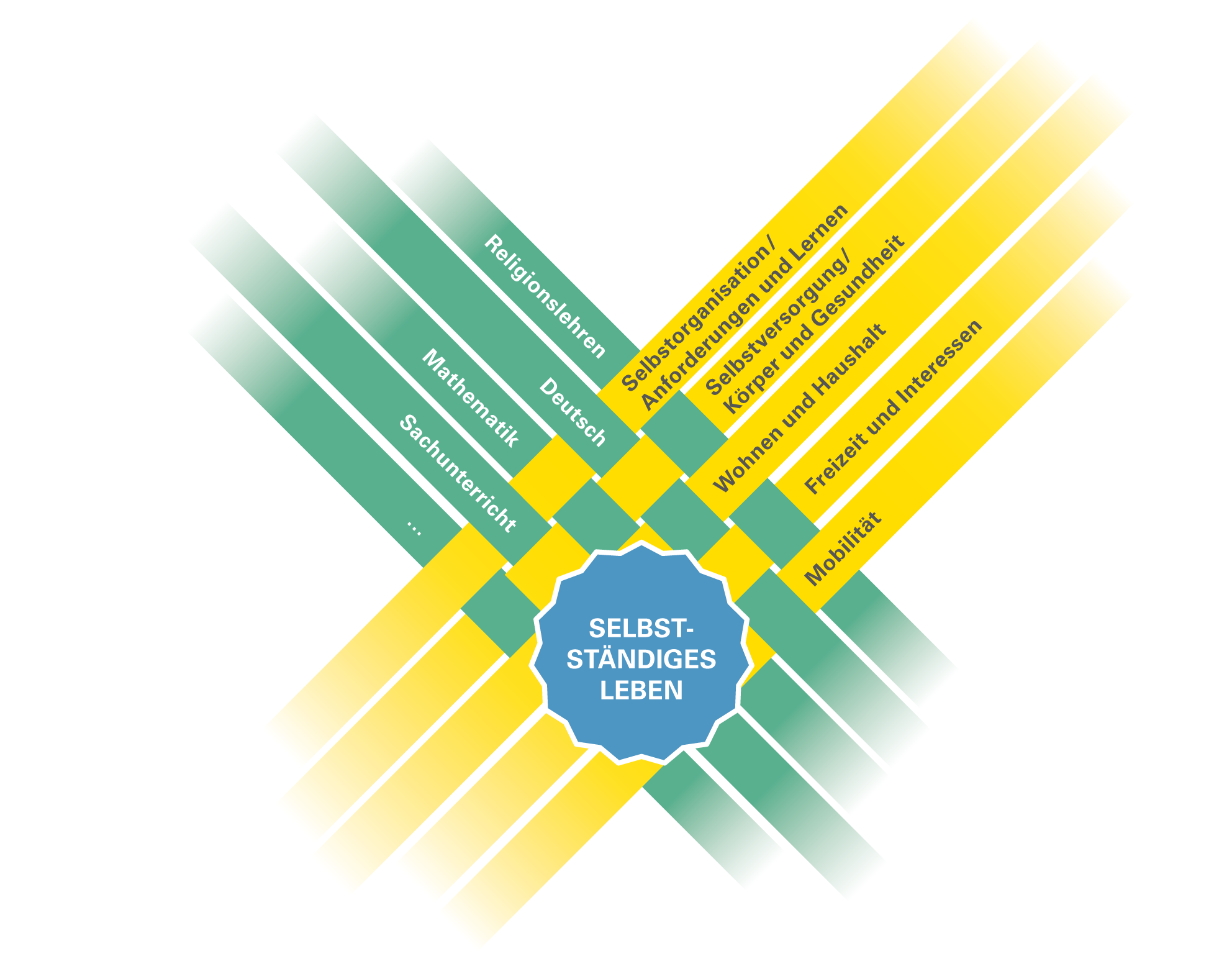 Abbildung 1: Verflechtung Lebensfeld Selbstständiges Leben – Fächer (© Zentrum für Schulqualität und Lehrerbildung Baden-Württemberg)Das Lebensfeld „Selbstständiges Leben“ nimmt lebensweltbezogene Lernanlässe in den Blick und arbeitet mit ihnen konsequent zukunftsorientiert. Daraus resultiert zum einen die Aufgabe der Schule, die Kompetenzen, an denen gearbeitet wird, in ihrer zukünftigen Bedeutung sinnhaft in einem gegenwärtigen Bezug zu verankern. Zum anderen sind die Lehrkräfte und alle an Erziehung und Bildung Beteiligten aufgefordert, sich in der individuellen Lern- und Entwicklungsbegleitung den für die einzelne Schülerin oder den einzelnen Schüler zukünftig relevanten, Aktivität und Teilhabe sichernden Kompetenzen zu nähern. Dies geschieht in individueller Aushandlung, Gewichtung und wiederholter Überprüfung.KompetenzenDie folgenden Bereiche mit den dazu gehörigen Kompetenzfeldern werden ausgewiesen:Selbstorganisation / Anforderungen und LernenLernvoraussetzungen schaffen und stärkenHandlungen planen und Lernen steuernLeistungen einschätzen und Lernen reflektierenSelbstversorgung / Körper und GesundheitKörperpflege und HygieneKleidungEinkauf, Verkauf, GeldNutzung von und Umgang mit GerätenGestaltung, Instandhaltung und ReparaturInformationen, Anträge und TermineLeben in der Familie – Erziehung und PflegeWohnen und HaushaltGrundlagen einer privaten HaushaltsführungSelbstständiges Wohnen – Gestaltung und PflegeGrundlagen der NahrungszubereitungKonsumverhaltenFreizeit und InteressenInteressen entwickeln und Freizeit erleben und gestaltenMobilitätMobilitätGrundlage für die Entwicklung und Stärkung der Kompetenzen der Schülerinnen und Schüler im Bereich des Lernens, der Leistungsorientierung und -fähigkeit ist die individuelle Entwicklungs- und Lernbiografie der einzelnen Schülerin und des einzelnen Schülers. Deswegen arbeitet die Schule im Bereich „Selbstorganisation / Anforderungen und Lernen“ eng mit den Schülerinnen und Schülern sowie deren Eltern und weiteren an deren Erziehung und Bildung Beteiligten zusammen. Vielfach ist diese Entwicklungs- und Lerngeschichte von Schwierigkeiten, Misserfolgen und Brüchen gekennzeichnet. Das Handeln der Lehrkräfte, eine stabile und verlässliche Beziehungsgestaltung, Strukturen der Schule sowie einzelne didaktische und methodische Maßnahmen haben zum Ziel, Schülerinnen und Schüler Vertrauen in ihr Können aufbauen zu lassen und die Familien zu entlasten. Die Schülerinnen und Schüler machen Erfahrungen der Selbstwirksamkeit, bekommen Lust auf das Erlernen neuer Inhalte und erzielen Erfolge in einem individuellen Maß. Faktoren, die das Lernen bedingen und bestimmen, werden als gestaltbar erlebt und gemeinsam nach Möglichkeit förderlich verändert. Fehler werden konsequent als diagnostisches Instrument verstanden und allen Beteiligten als Lernchance und Ausgangspunkt für weiteres Lernen kommuniziert. In diesem Zusammenhang stehen auch die Anbahnung und Stärkung reflexiver Kompetenzen, die zum Ziel haben, weitere Lernprozesse zu optimieren. Hierunter fällt eine realistische Attribuierung von Gelingen und Misslingen seitens der Schülerinnen und Schüler. Die Lehrkräfte nehmen sowohl deren Misserfolgsorientierung und eigene Schuldzuweisungen an sich selbst als auch Selbstüberschätzungen wahr, befragen diese nach ihrer individuellen Sinnhaftigkeit und suchen behutsam die Attribuierung zu verändern. Die Lehrkräfte begleiten verlässlich unter Umständen auch Rückschritte in der Performanz der Schülerinnen und Schüler und suchen gegebenenfalls nach Ursachen sowie nach Veränderungsmöglichkeiten.Die Schülerinnen und Schüler erhalten im Bereich „Selbstversorgung / Körper und Gesundheit“ die in individueller Ausprägung notwendige Unterstützung bei der Ausbildung von Strukturen, Routinen und Fertigkeiten zur Bewältigung ihres Alltags. Physiologische und psychische Bedürfnisse werden auf der Grundlage und im Zusammenhang mit der individuellen Entwicklung der einzelnen Schülerin oder des einzelnen Schülers aufgegriffen und in geeigneter Weise thematisiert. Mit der Kompetenz, die eigenen Bedürfnisse im Alltag und in besonderen Situationen (zum Beispiel Krankheit) wahrzunehmen und adäquat zu erfüllen, entwickelt sich sukzessive die Fähigkeit, andere zu versorgen, seien es hilfebedürftige oder erkrankte Angehörige, Gäste oder auch eigene Kinder. Schule agiert hier kultur- und milieusensibel und findet in enger Zusammenarbeit und Aushandlung mit allen Beteiligten individuell geeignete Bildungsinhalte und Lerngelegenheiten.Im Bereich „Wohnen und Haushalt“ kommt den Grundlagen der Nahrungszubereitung besondere Bedeutung zu. Gesundheit und Wohlbefinden sind gleichermaßen bestimmende Faktoren wie Auswirkungen des individuellen Ernährungsverhaltens. Das Zusammenleben mit anderen Menschen ist in allen Kulturen stark mit Tischkultur und gemeinsamen Mahlzeiten verbunden. Die Schülerinnen und Schüler erwerben hierin grundlegende Kompetenzen und entwickeln eigene Vorstellungen. Ziel ist es, sich selbst ausgewogen und im Rahmen der individuellen Möglichkeiten zu versorgen. Dabei greift die Schule die unterschiedlichen Herkunftskulturen der Schülerinnen und Schüler sowie ihrer Eltern auf. Ebenso finden unterschiedliche Erfahrungen und Gewohnheiten der Schülerinnen und Schüler bezüglich gemeinsamer Mahlzeiten Berücksichtigung, die unter Umständen nicht bei allen selbstverständlich oder positiv besetzt sind. Weitere Kompetenzspektren beziehen sich auf das Konsumverhalten und das eigenständige Wohnen, auf das die Schule bereits vorbereitet. Die Schülerinnen und Schüler erweitern ihre Chancen auf Wohnen und Leben nach eigenen Vorstellungen, indem die Schule unterschiedliche Möglichkeiten, Gestaltungsformen und Wege der Unterstützung aufzeigt und abgleicht mit individuellen Spielräumen, nicht nur finanzieller Art. Im Sinne der Sicherung von Aktivität und Teilhabe verfolgt Schule hier eine stark nachschulische Orientierung, die ihre Absolventinnen und Absolventen in individuellem Maße unabhängig macht.Die Schülerinnen und Schüler werden befähigt, individuell sinnhaft und subjektiv bedeutsam Freizeit und Interessen zu gestalten, um Ausgleich, Erweiterung der Interessen und Zugehörigkeitsgefühl zu erleben. Es ist Aufgabe der Schule, eine Vielfalt sowohl an Anbietern und Trägern von Freizeitangeboten als auch an Möglichkeiten der Freizeitgestaltung selbst in den Blick zu nehmen. Die Schule unterstützt die Schülerinnen und Schüler durch individuelle Maßnahmen bei der Auswahl von Tätigkeiten sowie Freizeitpartnerinnen und -partnern. Verlässlichkeit und Beständigkeit, bei einer Tätigkeit und einer Gruppe über gewisse Zeit zu bleiben, werden in den Blick genommen und sichern soziale Integration. Dabei setzt die Schule in intensiver Kooperation mit Eltern und weiteren Beteiligten an der Lebenswelt der einzelnen Schülerinnen und Schüler an. Die Schule nutzt Möglichkeiten zur Unterstützung oder Beratung der Personen aus dem sozialen Umfeld. Der Unterricht legt kontinuierlich Grundlagen für eine aktive Freizeitgestaltung wie Entscheidungen treffen, Selbstbestimmung, Selbstständigkeit und angemessene Kommunikation in der Freizeit.Alle genannten Möglichkeiten, Freizeit zu gestalten, sowie alle weiteren Kontexte werden als Bildungsräume und -anlässe verstanden. Die Schülerinnen und Schüler werden befähigt, die für sie entscheidenden und bedeutenden Lernorte zu erreichen. „Mobilität“ ist dabei in einem umfassenden Sinne zu verstehen und reicht von elementaren Bewegungsfertigkeiten bis zum selbstständigen Nutzen öffentlicher und individueller Verkehrsmittel. Die Schülerinnen und Schüler erweitern ihren Aktionsradius sukzessive, sowohl in räumlicher Hinsicht als auch im Sinne von Selbstständigkeit, Aktivität und Teilhabe an gesellschaftlichem Leben.Didaktische HinweiseZur Feststellung von LernleistungenIn diesem Lebensfeld werden unter anderem Kompetenzen in den Blick genommen, die sich mit dem Lernen von Schülerinnen und Schülern und ihren Leistungen befassen. Die Schule, die Lehrkräfte und weitere an Bildung und Erziehung Beteiligte befinden sich in kontinuierlichem Austausch darüber, welches Verständnis von schulischem und außerschulischem Lernen sie anlegen und was Leistung für sie bedeutet, worin sie sichtbar werden kann und wie sie zu messen ist. Auf dieser Grundlage wird die Bedeutung von Lernen und Leistung für Schülerinnen und Schüler im Förderschwerpunkt Lernen eingeschätzt.Die Schule stellt sicher, dass die Kriterien und Methoden, die zur Leistungsfeststellung genutzt werden, sowie die Instrumente zur Leistungsbewertung und ihrer Rückmeldung in Einklang stehen mit übergeordneten Zielen des Schulkonzepts und des Leitbildes der Schule. Alle am Schulleben Beteiligten haben Einblick in diese Vereinbarungen und sind nach Möglichkeit in die Erstellung und Findung einbezogen.Die Spannung zwischen unterschiedlichen Bezugsnormen der Leistungsbewertung (siehe Teil A dieses Bildungsplans) wird in angemessener Form reflektiert und mit allen Beteiligten kommuniziert. Für Schülerinnen und Schüler steht vorrangig der Vergleich mit der eigenen Lernentwicklung im Vordergrund. Weitere Bezugsnormen finden situativ bedingt Anwendung und stehen in engem Zusammenhang mit möglichen Übergängen, Anschlüssen und Abschlüssen.Schule als Lebensraum – Schule als Lernraum – Lebenslanges LernenViele Kompetenzen dieses Lebensfeldes sind stark einer Vorbereitung auf das Leben als Erwachsene oder Erwachsener in einer komplexer werdenden Gesellschaft zuzuordnen. Damit stehen Bildungsangebote in diesem Lebensfeld auch in Zusammenhang mit der Befähigung zum lebenslangen Lernen. Hieraus folgt, dass Lehrkräfte in engem Austausch mit Eltern und weiteren an Bildung und Erziehung Beteiligten Bedürfnisse und Bedarfe der Schülerinnen und Schüler kennen und erarbeiten, um entsprechende Bildungsangebote bereitzuhalten. In dieser Auseinandersetzung reflektieren Lehrkräfte kultur- und milieusensibel, nehmen unterschiedliche Entwicklungs-, Lern- und Lebensverläufe ihrer Schülerinnen und Schüler sowie ihrer Absolventinnen und Absolventen in den Blick und gehen mit Spannungen aus unterschiedlichen Ansichten und Lebensentwürfen konstruktiv um.In der Erarbeitung curricularer Angebote legt dieses Lebensfeld ein umfassendes Verständnis von Bildung nahe. Ausdrücklich wird außerunterrichtliches, außerschulisches, informelles Lernen in den Blick genommen und in eine individuelle Lern- und Entwicklungsbegleitung (ILEB) aufgenommen, die alle Aspekte der Persönlichkeit berücksichtigt.Schule als KompensationEntwicklungs- und Lernbiografien von Schülerinnen und Schülern zeigen vielfach an, Bedürfnisse oder Erfahrungen auszugleichen oder nachgehend zu ermöglichen. Die Lehrkräfte und weitere am Schulleben Beteiligte diskutieren kritisch die Möglichkeiten der Schule und beteiligter Institutionen, in welcher Form dies strukturell und individuell gelingen kann. Sie reflektieren sensibel, in welchen Bereichen unter Umständen ein Ausgleich möglich ist, wo bisherige Erfahrungen der Schülerinnen und Schüler behutsam erweitert werden können, aber auch, wo der Schule und ihren Partnern Grenzen gesetzt sind. Insbesondere nehmen die Lehrkräfte Konflikte zwischen unterschiedlichen Normen und Werten wahr, die beispielsweise in unterschiedlichen Lebensentwürfen begründet liegen, und gehen konstruktiv und dialogorientiert damit um.Grundlage der Planung und Gestaltung der Bildungsangebote ist eine stärkenorientierte Perspektive, die förderliche und stützende Faktoren der Entwicklung und damit die Salutogenese betont.Lernen in sinnhaften Bezügen – Lernen in BewährungssituationenSubjektiv bedeutsame Bildung entsteht nicht nur, aber vor allem dann, wenn die Anwendbarkeit des Inhalts und der Aspekt der Kompetenzerweiterung bewusst wahrgenommen werden können. Bildungsangebote sind in diesem Sinne als Situationen zu gestalten, in denen zum einen handlungs- und erfahrungsorientiert Tätigkeiten selbst direkt erprobt werden können und in denen zum anderen die lebensweltliche, außer- und nachschulische Bedeutsamkeit (zum Beispiel durch den Einbezug von Partnerinnen und Partnern sowie von Expertinnen und Experten) deutlich wird.Situationen mit Ernsthaftigkeitscharakter (zum Beispiel Dienstleistungen der Schülerfirma) ermöglichen, neben dem Kompetenzerwerb in Situationen direkter Anwendung und damit der Erfahrung der Selbstwirksamkeit, vielfach eine höhere Motivation und Beteiligung der Schülerinnen und Schüler.Ziel dieser Bildungsangebote ist es, die Lernbereitschaft, die Leistungsbereitschaft und -fähigkeit der Schülerinnen und Schüler zu stärken und eine an Neuem interessierte und auf Lernzuwachs ausgerichtete Haltung zu fördern, die Aktivität in und Teilhabe an unterschiedlichen Lebenszusammenhängen ermöglicht.KompetenzfelderGrund- und HauptstufeSelbstorganisation / Anforderungen und LernenLernvoraussetzungen schaffen und stärkenDie Lehrkräfte erfassen die unterschiedlichen Lernvoraussetzungen der Schülerinnen und Schüler, um die Bildungsangebote hinsichtlich Anforderungen und Lernbedingungen den individuellen Erfahrungen und Lernvoraussetzungen anzupassen. Die Lehrkräfte arbeiten gemeinsam mit Eltern und allen weiteren am Erziehungsprozess Beteiligten aus Jugendhilfe, Medizin und Therapie zusammen, um eine kontinuierliche Entwicklung grundlegender Lernvoraussetzungen, Haltungen und Zugängen zu Inhalten zu gewährleisten. Insbesondere Basisfähigkeiten und -fertigkeiten werden gegebenenfalls gezielt in den Blick genommen, um komplexe Inhalte grundzulegen (zum Beispiel Schriftspracherwerb, mathematische Kompetenzen).Damit Schülerinnen und Schüler Zutrauen in die eigenen Fähigkeiten und Lernmöglichkeiten finden, ist eine verlässliche Beziehungsgestaltung sowie Halt und Sicherheit bei Tätigkeiten, die das gewohnte Handeln erweitern, unerlässlich. Die Schule bietet Raum für ein in diesem Sinne verstandenes Lernen, das die bisherigen Erfahrungen erweitert, ob nun allein oder gemeinsam mit anderen, ob spielerisch, gestaltend oder analytisch orientiert, ob mit vorgegebenem oder selbst ausgewähltem Gegenstand und in zunehmender Eigenaktivität.Handlungen planen und Lernen steuernDie Schülerinnen und Schüler werden befähigt, ihr Lernen zunehmend eigenständig zu planen und zu beeinflussen. Zum einen sind dafür persönliche Zielorientierung und Selbstwirksamkeitsüberzeugung entscheidend. Die Schule ermutigt und bestärkt Schülerinnen und Schüler auf der Grundlage ihrer jeweiligen Entwicklungs- und Lerngeschichte, sich zunehmend umfangreichere Lernaufgaben zuzutrauen und diese anzugehen. Interessen, nächste Lernschritte und Erfolg versprechende Aneignungsweisen finden Aufnahme in die individuelle Planung und Gestaltung von Bildungsangeboten und werden behutsam erweitert. Kreative Zugänge zur Problemlösung stehen dabei gleichberechtigt neben analytisch orientierten und stark strukturierenden Arbeitsweisen.Zum anderen wird das Lernen als gestaltbarer Vorgang für die Schülerinnen und Schüler greifbar. Die beteiligten exekutiven Funktionen, lernförderliches Verhalten und weitere veränderliche Parameter des Lernens wie unter anderem Arbeitsplatz, Arbeitsmittel und Arbeitspartnerin oder -partner werden alters- und entwicklungsgemäß aufgezeigt und nach Möglichkeit individuell angepasst. Die Eigenwahrnehmung das Lernen verhindernder Verhaltensweisen, Regulationsmöglichkeiten und deren Durchführung werden gezielt in den Blick genommen. Routinen geben bei entsprechenden Aufgaben Handlungssicherheit. Sukzessive erarbeiten die Schülerinnen und Schüler Möglichkeiten und Strategien, wie sie auf Schwierigkeiten, die im Lern- und Bearbeitungsprozess auftreten, reagieren können. Erfolge können zunehmend erkannt und als eigene Leistung anerkannt werden. Damit können immer öfter komplexe Aufgaben, wie sie in Bewährungssituationen (zum Beispiel im Kontakt mit außerschulischen Partnern) mit lebensweltlichem Bezug auftreten, mit Selbstvertrauen bewältigt werden. Eltern und weitere an Bildung Beteiligte werden von der Schule in angemessener Weise in die Schaffung möglichst förderlicher Lernfaktoren einbezogen.Die Lehrkräfte sind in der Handlungsplanung, in der Verhaltensregulation und als Lernende bedeutendes Vorbild. Unterschiedliche Formen der Zusammenarbeit, des zielorientierten Handelns und der Möglichkeit, Schwierigkeiten im Erarbeitungsprozess zu begegnen, sind ebenso für Schülerinnen und Schüler sichtbar zu machen wie ein motivierter und interessierter Umgang mit neuen Inhalten.Leistungen einschätzen und Lernen reflektierenDie Schule ermöglicht Schülerinnen und Schülern in individuell angemessener Weise Erfahrungen von Selbstwirksamkeit und nimmt hierzu jede Art von Lernfortschritt in den Blick. Hierzu bedient sie sich unterschiedlicher und individuell angepasster Formen der Leistungsfeststellung und -erfassung, Leistungsrückmeldung und Leistungsbewertung. Sie bestärkt so konsequent das Selbstvertrauen, eine Wahrnehmung der eigenen Kompetenzen durch die Schülerinnen und Schüler selbst und somit deren Leistungsbereitschaft. Die individuellen Lernvoraussetzungen, ihre Stärkung, ein zielführendes Lernverhalten sowie die Lernerfahrungen der Schülerinnen und Schüler bilden dabei sowohl den Ausgangspunkt der Planung und Gestaltung von Bildungsangeboten als auch deren Ziel.Die Schule fördert und fordert die Entwicklung einer fundierten Einschätzung der eigenen Kompetenz durch die Schülerinnen und Schüler. Ihre Wahrnehmung wird zusammen mit der Perspektive von Eltern und weiteren Beteiligten durchgängig in die Individuelle Lern- und Entwicklungsbegleitung einbezogen. Schülerinnen und Schüler werden befähigt, ihren Lernprozess zunehmend selbstständig zu gestalten, was sich unter anderem in zielführendem Verhalten und Umgang mit Emotionen, in der angemessenen Bilanzierung von Lernprozessen und der Setzung realistischer Ziele für Gegenwart und Zukunft ausdrückt. Förderliche und hemmende veränderliche Faktoren ihres Lernens werden von den Schülerinnen und Schülern zunehmend eigenständig identifiziert und zielführend beeinflusst.Selbstversorgung / Körper und GesundheitKörperpflege und HygieneIn der Schule werden die Schülerinnen und Schüler dazu angeleitet, durch Körperpflege und Hygiene für ihr körperliches Wohlbefinden und ihre Gesunderhaltung zu sorgen. Die Schule bezieht dabei kulturelle, familiäre und persönliche Wertvorstellungen mit ein; dies gilt auch für Fragen der Kosmetik und des persönlichen Erscheinungsbildes.KleidungDie Schule unterstützt die Schülerinnen und Schüler im Umgang mit Kleidung, die neben dem Schutz vor Einflüssen der Witterung und Bezugspunkten zu Tätigkeiten auch eine wichtige Rolle innerhalb sozialer Interaktion spielt. Neben dem Erwerb praktischer Kompetenzen (zum Beispiel in der Pflege der Kleidung) diskutiert die Schule auch Fragen zum persönlichen Geschmack, modischen Trends und dem finanziellen Aspekt beim Erwerb von Kleidung. Mitbestimmung, Mitverantwortung und Eigenaktivität sind dabei zu berücksichtigen. Der enge Kontakt mit außerschulischen Bezugspersonen ist in diesem Zusammenhang selbstverständlich.Einkauf, Verkauf, GeldIm Umgang mit Geld und bei Einkäufen von Dingen des täglichen Bedarfs werden die Schülerinnen und Schüler zur Selbstständigkeit geführt. Die Schule ermöglicht den Verkauf von selbst produzierten Gegenständen und die Verwendung des Erlöses für schulische Aktivitäten. Sie stellt Felder zur Verfügung, in denen die Schülerinnen und Schüler lernen, mit vorgegebenen Budgets hauszuhalten und Konsumbedürfnisse anzupassen.Nutzung von und Umgang mit GerätenIm Umgang mit technischen Geräten erweitern die Schülerinnen und Schüler ihre Handlungsfähigkeit. Die Schule berücksichtigt, dass Geräte der Unterhaltung und Kommunikation für die Schülerinnen und Schüler beispielsweise bedeutende Grundlagen für die Orientierung in Schule, Arbeit und Freizeit bieten können.Die sachgerechte Bedienung, Reinigung und gegebenenfalls Wartung von Geräten sorgen für deren Langlebigkeit. Lehrkräfte weisen in dem Zusammenhang auf die Beachtung von Sicherheitsaspekten hin.Gestaltung, Instandhaltung und ReparaturDie Schule bietet den Schülerinnen und Schülern die Möglichkeit, Räume und Gegenstände zu gestalten, zu reinigen und Reparaturen auszuführen. Die Entwicklung eigener ästhetischer Wertvorstellungen wird genauso beachtet wie ökologische Verhaltensweisen im Sinne einer ressourcenorientierten Wertstoffentsorgung und persönlichen Müllvermeidung. Die Schülerinnen und Schüler werden befähigt, Verantwortung für Dinge des täglichen Lebens zu übernehmen. Die Tätigkeiten werden von den Schülerinnen und Schülern auch als Dienstleistungen innerhalb und außerhalb der Schule angeboten.Informationen, Anträge und TermineDas schulische Zusammenleben ist neben dem pädagogischen Miteinander auch durch Informationsaustausch, Verwaltung und Absprachen geprägt. Die Schule befähigt ihre Schülerinnen und Schüler zur Teilhabe an internen Abläufen und schafft dadurch die Voraussetzungen, die erworbenen Kompetenzen in Freizeitgestaltung, häusliches und berufliches Leben zu transferieren. Dabei finden Kompetenzen aus Fächern und Lebensfeldern ihre direkte Anwendung.Leben in der Familie – Erziehung und PflegeDer Umgang miteinander ist ein zentrales Thema in der Familie und der Schule. Dabei wird Vielfalt in der Schule gelebt. Die Schülerinnen und Schüler lernen so verschiedene Formen des Zusammenlebens kennen, erfahren die Bedeutung eines strukturierten Tagesablaufs, setzen sich mit Aspekten der Erziehung auseinander und übernehmen Verantwortung für sich, für die eigene Familie und in der Gemeinschaft.Wohnen und HaushaltGrundlagen einer privaten HaushaltsführungIm Rahmen dieses Kompetenzspektrums beschäftigen sich die Schülerinnen und Schüler möglichst realistisch und lebensweltbezogen mit ihrem zukünftigen Leben in einem eigenständigen Haushalt. Dabei setzen sie sich mit wichtigen Grundlagen der Haushaltsführung (zum Beispiel möglichen Wohnformen, der Wohnungssuche, der individuellen Gestaltung der eigenen Wohnung, finanziellen Aspekten der Haushaltsführung und weiteren thematischen Aspekten) auseinander. Dadurch entwickeln sie, ausgehend von konkreten Erfahrungen, individuellen Möglichkeiten und persönlichen Fragestellungen, reale Vorstellungen über ihren späteren Haushalt und leiten konkrete Wünsche, Handlungsmöglichkeiten und Zielsetzungen für ihr aktuelles und späteres Leben ab.Selbstständiges Wohnen – Gestaltung und PflegeDie Schülerinnen und Schüler sollen innerhalb dieses Kompetenzspektrums einerseits für die Gestaltung ihres aktuellen und zukünftigen Wohnraums begeistert werden und andererseits sollen sie konkrete Aufgabenfelder, die in ihrem aktuellen und zukünftigen Haushalt anfallen, kennenlernen und erproben. Dazu gehören zum Beispiel das Putzen, Waschen und Pflegen von Möbeln, der Sanitäranlagen sowie der Kleidung und der richtige Umgang mit Müll. Ebenso sollen die Schülerinnen und Schüler für einfache Reparaturarbeiten und Pflegemaßnahmen sensibilisiert und befähigt werden. Darüber hinaus sollen die Schülerinnen und Schüler mögliche Gefahren im Haushalt erkennen und Erste Hilfe beziehungsweise weitere Notfallmaßnahmen kennenlernen und lebensweltbezogen erproben.Grundlagen der NahrungszubereitungDie Schülerinnen und Schüler werden in diesem Kompetenzspektrum gezielt auf die spätere Selbstversorgung in Bezug auf die Zubereitung von Nahrung vorbereitet. Sie sollen dabei lernen, einfache Mahlzeiten selbst nach Rezept und frei sachgerecht zuzubereiten, sowie Sicherheits- und Hygienemaßnahmen in der Küche anzuwenden. Aufbauend auf der Reflexion eigener Essensvorlieben und -gewohnheiten sollen die Schülerinnen und Schüler erproben, ihr Essen exemplarisch zu planen, gezielt einzukaufen und Lebensmittel möglichst nachhaltig zu verarbeiten. Durch vielfältige Erprobungssituationen entwickeln sie Freude am Backen und Kochen. So werden die Schülerinnen und Schüler dazu befähigt, sich aktuell und zukünftig selbstständig um die eigene Nahrungszubereitung zu kümmern und Verantwortung für die eigene möglichst ausgewogene Ernährung zu übernehmen.KonsumverhaltenIn Rahmen dieses Kompetenzspektrums sollen die Schülerinnen und Schüler ihr eigenes Konsumverhalten gezielt auf wesentliche Aspekte der aktuellen und zukünftigen Haushaltsführung sowohl unter finanziellen als auch unter nachhaltigen Aspekten erkennen, reflektieren, bewerten sowie Schlussfolgerungen für zukünftiges Handeln ziehen. Zentrale Themen sind hierbei unter anderem die Aspekte Einkauf (zum Beispiel von Lebensmitteln, Mode), das eigene Freizeitverhalten, der Umgang mit Nahrungsmitteln sowie der Wasser-/Energiebedarf. Durch konkrete, lebensnahe Beispiele sollen die Schülerinnen und Schüler somit einerseits zu einem verantwortungsvollen, nachhaltigen Konsumverhalten befähigt werden. Andererseits sollen sie so in die Lage versetzt werden, ihr individuelles Konsumverhalten im Rahmen ihrer aktuellen und zukünftigen finanziellen Möglichkeiten bewusst zu gestalten und im Blick zu behalten. Dies ermöglicht es den Schülerinnen und Schülern, auch später im Rahmen ihrer finanziellen Möglichkeiten zu leben und Schuldenfallen zu vermeiden.Freizeit und InteressenInteressen entwickeln und Freizeit erleben und gestaltenDurch Angebote zur Entwicklung differenzierter Interessen werden Schülerinnen und Schüler darin unterstützt, eigene Wünsche und Neigungen zu erkennen, zu entfalten und sich dafür zu engagieren. Die Schule trägt dazu bei, dass sich Schülerinnen und Schüler grundlegende Kompetenzen zur Wahrnehmung und Planung von Freizeitaktivitäten aneignen können, die ihren eigenen Interessen und Wünschen entsprechen. Dies geschieht auch über eine explizite Bearbeitung des Themas im Unterricht. Darüber hinaus bietet die Schule verlässlich freie Zeiten, in denen Schülerinnen und Schüler – gegebenenfalls mithilfe von Strukturierungsmaßnahmen und Unterstützung – selbstbestimmt ihren Aktivitäten nachgehen können. Die Schülerinnen und Schüler lernen, freie Zeiten selbst zu strukturieren, mögliche Freizeitalternativen zu erkunden sowie selbstständig zu verschiedenen Freizeitorten zu gelangen und das Zeitmanagement zur Koordination von Aktivitäten zu üben. Freizeiterziehung orientiert sich an der Lebenswelt der Schülerinnen und Schüler, indem sie im direkten Umfeld der Schülerinnen und Schüler inner- und außerhalb der Schule ansetzt.MobilitätMobilitätDie Schülerinnen und Schüler beherrschen verschiedene Bewegungsformen und erkennen, dass diese für ihre Mobilität mitentscheidend sind. Neben der Fortbewegung und dem Erreichen von Zielen mit den Möglichkeiten des eigenen Körpers werden auch andere Fortbewegungsmittel und deren Nutzung zum Thema. Orientierung im Raum mit und ohne Hilfsmittel sowie die Schulung des Gefahrenbewusstseins auf Verkehrswegen stellen dabei wichtige Grundlagen dar. Die Schülerinnen und Schüler werden befähigt, sich zunehmend besser in ihrem Umfeld zu orientieren, ausgehend von der Schule, deren Umgebung, über das Wohngebiet bis hin zum gesamten heimatlichen Raum. Damit erweitern sich der Aktionsradius und die Selbstständigkeit der Schülerinnen und Schüler.INCLUDE_IMPORT –NAME "SOP-LERNEN2022-ANHANG-01"SKIP_IMPORT_BEGINAnhangVerweiseDas Verweissystem im Bildungsplan für Schülerinnen und Schüler mit Anspruch auf ein sonderpädagogisches Bildungsangebot im Förderschwerpunkt Lernen unterscheidet acht verschiedene Verweisarten. Diese werden durch unterschiedliche Symbole gekennzeichnet:Im Folgenden wird jeder Verweistyp beispielhaft erläutert.Es wird vorrangig auf den Bildungsplan der Grundschule und der Sekundarstufe I verwiesen. Der Bildungsplan des Gymnasiums ist dabei mitbedacht, aus Gründen der Übersichtlichkeit werden diese Verweise nicht gesondert aufgeführt.AbkürzungenSKIP_IMPORT_END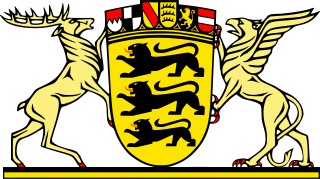 KEYVALUEKultus und UnterrichtAmtsblatt des Ministeriums für Kultus, Jugend und Sport Baden-WürttembergAusgabe CBildungsplanhefteHerausgeberMinisterium für Kultus, Jugend und Sport Baden-Württemberg,Postfach 103442, 70029 StuttgartBildungsplanerstellungZentrum für Schulqualität und Lehrerbildung, Heilbronner Stra0e 314, 70469 Stuttgart (www.zsl.kultus-bw.de)Internetwww.bildungsplaene-bw.deVerlag und VertriebNeckar-Verlag GmbH, Klosterring 1, 78050 Villingen-SchwenningenUrheberrechtFotomechanische oder anderweitig technisch mögliche Reproduktion des Satzes beziehungsweise der Satzordnung für kommerzielle Zwecke nur mit Genehmigung des Herausgebers.Technische Umsetzung der Onlinefassungpirobase imperia GmbH, Von-der-Wettern-Straße 27, 51149 KölnBildnachweisSemjon Sergejew, FellbachGestaltungIlona Hirth Grafik Design GmbH, KarlsruheDruckN.N.Alle eingesetzten beziehungsweise verarbeiteten Rohstoffe und Materialien entsprechen den zum Zeitpunkt der Angebotsabgabe gültigen Normen beziehungsweise geltenden Bestimmungen und Gesetzen der Bundesrepublik Deutschland. Der Herausgeber hat bei seinen Leistungen sowie bei Zulieferungen Dritter im Rahmen der wirtschaftlichen und technischen Möglichkeiten umweltfreundliche Verfahren und Erzeugnisse bevorzugt eingesetzt.Juli 2022BezugsbedingungenDie Lieferung der unregelmäßig erscheinenden Bildungsplanhefte erfolgt automatisch nach einem festgelegten Schlüssel. Der Bezug der Ausgabe C des Amtsblattes ist verpflichtend, wenn die betreffende Schule im Verteiler (abgedruckt auf der zweiten Umschlagseite) vorgesehen ist (Verwaltungsvorschrift vom 22. Mai 2008, K.u.U. S. 141).Die Bildungsplanhefte werden gesondert in Rechnung gestellt.Die einzelnen Reihen können zusätzlich abonniert werden. Abbestellungen nur halbjährlich zum 30. Juni und 31. Dezember eines jeden Jahres schriftlich acht Wochen vorher bei der Neckar-Verlag GmbH, Postfach 1820, 78008 Villingen-SchwenningenKEYVALUEZSL35_SRC_FORMATZSLBW-BP2022BW-SOP-MSWORD-V1.13ZSL35_SRC_FILENAMEDenkanstößeKompetenzspektrumWie findet die individuelle Entwicklungs- und Lerngeschichte der einzelnen Schülerin oder des einzelnen Schülers Berücksichtigung in der Planung und Gestaltung der Bildungsangebote?Wie sichert die Schule den Informationsfluss zur Entwicklungs- und Lerngeschichte zwischen allen an Erziehung und Bildung der Schülerin oder des Schülers Beteiligten?Wie greift die Schule die physiologischen Bedürfnisse der Schülerinnen und Schüler auf? Wie werden nicht erfüllte Bedürfnisse der Schülerinnen und Schüler erfasst und gegebenenfalls kompensiert?Welche Elemente der Rhythmisierung des Schultages werden angeboten?Wie stellen Lehrkräfte sicher, die Schülerinnen und Schüler mit ihren Stärken und Interessen wahrzunehmen? Wie geben Lehrkräfte Rückmeldungen hierzu? Wo bietet die Schule Möglichkeiten, dass sich Schülerinnen und Schüler mit ihren individuellen Stärken und Interessen in das Schulleben einbringen können?Wie werden Schülerinnen und Schüler ermutigt, Bedürfnisse, Befindlichkeit und Vorlieben auszudrücken, ihre Meinung sowie Hoffnungen, Wünsche und Ängste zu kommunizieren?Wie reagieren die Lehrkräfte auf Misserfolgserfahrungen und vermeidendes Verhalten seitens der Schülerinnen und Schüler?Wie fördert die Schule ein Lernen, das alle Sinne und unterschiedliche Zugangsweisen und Lerntypen einbezieht? Wie erfassen die Lehrkräfte bevorzugte und gegebenenfalls vernachlässigte Wahrnehmungs-, Zugangs- und Lernweisen der Schülerinnen und Schüler sowie hemmende und förderliche Faktoren?Wie werden Sprache, Sprechen und die Erweiterung sprachlicher Möglichkeiten in die Planung und Gestaltung von Bildungsangeboten einbezogen? Welche Angebote gezielter Sprachförderung gibt es? Wie berücksichtigt die Schule Mehrsprachigkeit?Welche Möglichkeiten eines analytischen Zugangs zur Umwelt bietet die Schule? Wo können Schülerinnen und Schüler ordnen, systematisieren und begrifflich-abstrakt arbeiten?In welchen Zusammenhängen bietet die Schule Möglichkeiten, sich zu bewegen? Wie werden Koordination, Kondition sowie Bewegung gefördert?Wann und wie bietet die Schule Möglichkeiten, sich mit einem selbst gewählten Inhalt zu beschäftigen?Wie werden Eltern einbezogen sowie ermutigt und befähigt, an Voraussetzungen und Rahmenbedingungen zu arbeiten, die das Lernen unterstützen (zum Beispiel im gemeinsamen Spiel)?Die Schülerinnen und Schülerkennen ihren Körper und seine Fähigkeitentragen für ihren Körper Sorge und erkennen Zusammenhänge zwischen ihrer Leistungsfähigkeit und ihrem Umgang mit körperlichen Bedürfnissenkennen die Bedeutung der Sinnesorgane und ihrer Leistung und richten ihre Aufmerksamkeit gezielt auf einen Sinnesreizorientieren sich zunehmend in Zeit und Raumentwickeln ihre grobmotorischen Fähigkeiten und Fertigkeiten und steigern ihre Ausdauer in diesem Bereichentwickeln ihre feinmotorischen Fähigkeiten und Fertigkeiten und steigern ihre Ausdauer in diesem Bereichnutzen ihre Mimik, Gestik und ihren Körper als Kommunikations- und Ausdrucksmittel und erweitern ihre Möglichkeiten hierinnutzen ihre sprachlichen Fähigkeiten hinsichtlich Verstehen und Ausdruck und erweitern diesenehmen ihr eigenes Können, ihre Fähigkeiten und Fertigkeiten wahrsind an Neuem interessiert, stellen Fragen und erkennen und formulieren ihre Interessen für bestimmte Themen und Inhaltenutzen ihr Gedächtnis gezielt und merken sich Inhaltenehmen ihre Umwelt gezielt und bewusst wahr, strukturieren ihre Wahrnehmungen und Beobachtungen und bringen diese nachvollziehbar zum Ausdruckordnen und systematisieren Gegenstände und Informationen und stellen Vergleiche sowie Rangordnungen hernutzen in der Auseinandersetzung mit ihrer Umwelt Beobachtung, Manipulation, Versuch und Irrtum sowie intentionales Handelnbündeln ihre Aufmerksamkeit und stellen eine Tätigkeit, ein Spiel, ein Medium oder einen Inhalt über einen angemessenen Zeitraum in das Zentrum ihrer Aufmerksamkeithalten sich an Regeln unterschiedlicher Art und kennen deren Nutzennehmen Wünsche und Bedürfnisse anderer wahr und berücksichtigen sie angemessen in ihrer eigenen Handlungsplanungspielen allein und mit anderen Spiele unterschiedlicher ArtBeispielhafte InhalteExemplarische Aneignungs- und
DifferenzierungsmöglichkeitenAuseinandersetzung mit dem Körperschema (zum Beispiel mein Körper, Körperteile, rechts und links, Raum-Lage-Verhältnisse, Bewegung und ihre Koordination, eigene Händigkeit entdecken)Wahrnehmung körperlicher Bedürfnisse (zum Beispiel Nahrung, Schlaf, Hygiene, Wärme, Bewegung, Wechsel von Anspannung und Erholung) und Möglichkeiten ihrer Erfüllung im individuellen Alltag/TageslaufWahrnehmungsspiele (zum Beispiel Suchbilder, Irrgärten, Flüsterpost, Ratespiele zu Geräuschen und Gerüchen, Kim-Spiele)Bewegungsspiele, Ballspiele, Spiele auf dem Hof, PausenspieleSprach- und Sprechspiele (zum Beispiel Reime, Abzählverse, Austausch von Lauten und Silben) sowie sprachliche Rituale (zum Beispiel Begrüßung, Verabschiedung, Erzählrunden)Wahrnehmung, Nachahmung und Gestaltung von Rhythmen und TänzenSzenisches Spiel, TheaterspielDurchführung von sinnhaften alltäglichen Handlungen in zunehmender Eigenständigkeit (zum Beispiel Kleidung an- und ausziehen; Schuhe binden; Gegenstände aufhängen, ein- und ausräumen, stapeln, auffädeln, ordnen; Getränke zubereiten und ausschenken; kochen; Klassendienste)Spiele (Konstruktionsspiele, Rollenspiele, Brettspiele, Veränderung und Anpassung von Regeln, Kommunikation von Regeln, Einbezug von Mitspielenden)Sammlung und Zusammenstellung von Vorwissen, Fähigkeiten und Fertigkeiten auf Plakaten, in Nachweisen („Führerscheine“), im PortfolioProjektarbeiten zu selbst gewählten Inhalten und ZielsetzungenDie Schülerin oder der Schülernimmt wahr, wie Mitschülerinnen und Mitschüler sich mit einer Sache vertieft beschäftigenwählt aus unterschiedlichen Angeboten (zum Beispiel Spiele, Texte unterschiedlicher Art, Aufgabenstellungen) eines nach Interesse ausschlägt ein Thema zur vertiefenden Bearbeitung vor und beschäftigt sich zunehmend selbstständig damitstellt Aspekte einer eigenständigen Beschäftigung mit einem Inhalt für andere nachvollziehbar vorBezüge und VerweiseBezüge und VerweiseSEL 2.1.2 SelbstversorgungAES 2.1.1 ErnährungAES 2.1.2 GesundheitBNT 2.1.3 Naturwissenschaftliche PhänomeneBSS 2.1.1 Körperwahrnehmung und BewegungserfahrungenBSS 2.1.2 Spielen, Spiele, SpielSU 2.1.2.1 Körper und GesundheitSEK1 D 2.1 Sprechen und Zuhören: funktional und situationsangemessen sprechen; dialogisch sprechen (1)SEK1 D 2.1 Sprechen und Zuhören: funktional und situationsangemessen sprechen; dialogisch sprechen (2)SEK1 D 2.1 Sprechen und Zuhören: funktional und situationsangemessen sprechen; dialogisch sprechen (3)SEK1 D 2.1 Sprechen und Zuhören: funktional und situationsangemessen sprechen; dialogisch sprechen (4)SEK1 D 2.1 Sprechen und Zuhören: funktional und situationsangemessen sprechen; dialogisch sprechen (5)SEK1 D 2.1 Sprechen und Zuhören: funktional und situationsangemessen sprechen; dialogisch sprechen (6)SEK1 D 2.1 Sprechen und Zuhören: funktional und situationsangemessen sprechen; dialogisch sprechen (7)SEK1 D 2.1 Sprechen und Zuhören: funktional und situationsangemessen sprechen; dialogisch sprechen (8)SEK1 D 2.1 Sprechen und Zuhören: funktional und situationsangemessen sprechen; dialogisch sprechen (9)GS D 3.1.2.3 Sprache als Mittel zur Kommunikation und Information kennenBTV 1 Personale und gesellschaftliche VielfaltPG 1 Wahrnehmung und EmpfindungPG 2 Selbstregulation und LernenPG 3 Bewegung und EntspannungPG 4 Körper und HygienePG 5 ErnährungSEL 2.1.2 SelbstversorgungAES 2.1.1 ErnährungAES 2.1.2 GesundheitBNT 2.1.3 Naturwissenschaftliche PhänomeneBSS 2.1.1 Körperwahrnehmung und BewegungserfahrungenBSS 2.1.2 Spielen, Spiele, SpielSU 2.1.2.1 Körper und GesundheitSEK1 D 2.1 Sprechen und Zuhören: funktional und situationsangemessen sprechen; dialogisch sprechen (1)SEK1 D 2.1 Sprechen und Zuhören: funktional und situationsangemessen sprechen; dialogisch sprechen (2)SEK1 D 2.1 Sprechen und Zuhören: funktional und situationsangemessen sprechen; dialogisch sprechen (3)SEK1 D 2.1 Sprechen und Zuhören: funktional und situationsangemessen sprechen; dialogisch sprechen (4)SEK1 D 2.1 Sprechen und Zuhören: funktional und situationsangemessen sprechen; dialogisch sprechen (5)SEK1 D 2.1 Sprechen und Zuhören: funktional und situationsangemessen sprechen; dialogisch sprechen (6)SEK1 D 2.1 Sprechen und Zuhören: funktional und situationsangemessen sprechen; dialogisch sprechen (7)SEK1 D 2.1 Sprechen und Zuhören: funktional und situationsangemessen sprechen; dialogisch sprechen (8)SEK1 D 2.1 Sprechen und Zuhören: funktional und situationsangemessen sprechen; dialogisch sprechen (9)GS D 3.1.2.3 Sprache als Mittel zur Kommunikation und Information kennenBTV 1 Personale und gesellschaftliche VielfaltPG 1 Wahrnehmung und EmpfindungPG 2 Selbstregulation und LernenPG 3 Bewegung und EntspannungPG 4 Körper und HygienePG 5 ErnährungDenkanstößeKompetenzspektrumWelches Verständnis von Lernen haben die Lehrkräfte?Wo nehmen die Schülerinnen und Schüler die Lehrkräfte als Lernende wahr?Wie gestalten die Lehrkräfte ein Ineinandergreifen von Instruktion/Lehren und eigenständigem Erarbeiten im Lernprozess der Schülerinnen und Schüler? Wie interpretieren die Lehrkräfte ihre Rolle als Lernbegleiterinnen und Lernbegleiter?Wie knüpfen die Lehrkräfte an Vorwissen, Interessen, Stärken und Schwächen, Bedürfnissen und Zielen der Schülerinnen und Schüler an?Wie berücksichtigen Lehrkräfte Hoffnungen, Wünsche und Ängste, die die Schülerinnen und Schüler mit dem Lerngegenstand verbinden?Wie motivieren Lehrkräfte das Lernen und eine interessierte Haltung der einzelnen Schülerin und des einzelnen Schülers?Über welche Formen motivationsförderlichen Unterrichtens tauschen sich die Lehrkräfte aus? Auf welche Weise holen die Lehrkräfte von den Schülerinnen und Schülern Rückmeldung ein zur motivierenden Gestaltung und Wirkung des Unterrichts?Wie realisieren die Lehrkräfte eine Kultur, die den Fehler als Lernchance sieht? Wie gehen die Lehrkräfte auf Schülerinnen und Schüler ein, die von fehlerhaften oder subjektiv unzureichenden Leistungen entmutigt werden?Wie trägt die Gestaltung von Bildungsangeboten dazu bei, dass Schülerinnen und Schüler ihre damit verbundenen Ziele klären und verfolgen können?Wie werden individuelle Aufmerksamkeitsspannen der Schülerinnen und Schüler erfasst, berücksichtigt und erweitert?Über welche Formen der Förderung von Konzentration, Merkfähigkeit, Selbststeuerung, Handlungsplanung tauschen sich die Lehrkräfte aus?Wie ermöglicht die Schule der einzelnen Schülerin und dem einzelnen Schüler eine Kompensation bekannter Schwierigkeiten im Lernprozess?Welche Strukturierungshilfen werden Schülerinnen und Schülern auf unterschiedlichen Ebenen gegeben (äußere Ordnung von Räumen und Material, Gestaltung von Arbeitsmaterialien, Handlungsabfolgen, Methoden zur individuellen und gemeinsamen Reflexion)?Welche Medien und Materialien setzen die Lehrkräfte ein, um die Selbstständigkeit im Lernprozess zu erhöhen?Welche Aufgabenformate und welche Lehr- und Lernformen diskutieren die Lehrkräfte? Welche Bedeutung haben dabei unterschiedliche soziale Bezüge? Welche Bedeutung erhalten gestaltendes und kreatives Lernen und die damit verbundenen Arbeitsweisen?Welche Bewährungssituationen in alltags- und lebensweltrelevanten Bezügen halten die Schule und weitere Partner bereit?Die Schülerinnen und Schülererarbeiten in individuell und sachlich sinnvoller Abfolge Handlungsstrategien sowie Möglichkeiten, das eigene Lernen und das dieses begleitende Verhalten zu steuerngestalten einen Arbeitsplatz, der ihnen konzentriertes Arbeiten ermöglichtbehalten Ordnung und Übersicht am Arbeitsplatz und bei den benötigten Materialienstellen den Lern- und Bearbeitungsprozess in das Zentrum der Aufmerksamkeitverfügen über Routinen und nutzen diese an geeigneten Stellen im Lern- und Bearbeitungsprozessstellen sich auf unterschiedliche Anforderungen ein und können die jeweils geforderte Tätigkeit anpassenwählen Informationsquellen unterschiedlicher Art angemessen aus und nutzen siewenden darbietungs- und inhaltsbezogene Strategien der Informationsverarbeitung anlegen externe Informationsspeicher an und nutzen sieerkennen Informationsdefizite und schließen sie gezielt mittels geeigneter Strategiennutzen kreative Zugänge zu Lern- und Gestaltungsaufgaben sowie bei Schwierigkeiten im Bearbeitungsprozessgehen mit Fehlern und Schwierigkeiten im Bearbeitungsprozess konstruktiv um, prüfen ihre Arbeitsweise und wählen gegebenenfalls einen anderen Zuganggehen mit positiv und negativ empfundenen Emotionen im Lern- und Bearbeitungsprozess bei sich und anderen achtsam und konstruktiv umsetzen Pausen nach Bedarf zur Regeneration ihrer Leistungsfähigkeitgehen Aufgaben zunehmend eigenständig an und bearbeiten sie zunehmend strukturiert und verantwortungsbewusstbearbeiten mithilfe von Plänen und Strukturierungshilfen Aufgaben selbstständigreflektieren mithilfe von Plänen und im gemeinsamen Austausch die Bearbeitung von Aufgaben hinsichtlich des Inhalts und des Prozessessetzen sich realistische Ziele bei der Bearbeitung von Aufgaben und kommunizieren diesebewältigen Gruppenaufgaben und die damit einhergehenden sozialen Anforderungenfinden sich in komplexen Aufgabenfeldern und Bewährungssituationen zurecht und gehen Teilaufgaben zielführend und in Absprache mit anderen andemonstrieren anderen Handlungs- oder Lösungsstrategien, Handlungsabfolgen und präsentieren (Lern-)InhalteBeispielhafte InhalteExemplarische Aneignungs- und
DifferenzierungsmöglichkeitenAuseinandersetzung mit eigenen Stärken und Schwächen, Interessen und Wünschen (zum Beispiel Steckbriefe, Präsentation: „Das kann ich gut!“, individuell gewählter Schwerpunkt bei einem Sachthema)individuell und gemeinsam abgestimmte Phasen unterschiedlicher Arbeitsformen (zum Beispiel Stillarbeit, Einzel-, Partner-, Gruppenarbeit)Tagespläne, Wochenpläne, Lernstraßen, Lerntheken, Stationenarbeit mit und ohne Laufzettel, AufgabenplanHandlungsplanung zur Vorbereitung einfacher und komplexer Aufgaben (zum Beispiel Arbeitsplan, Ziel, benötigte Informationen und Materialien, Hilfemöglichkeiten)Gestaltung eines individuell geeigneten ArbeitsplatzesMerkhilfen (zum Beispiel Gestaltung von Hefteinträgen und Vokabellisten, Einsatz von Farben und Symbolen, Mindmaps, Plakate, Karteien, Datenbanken, Stichworte)Mnemotechniken (zum Beispiel Merkverse, Lernen über Bewegung, Lernen über eine Geschichte, „Eselsbrücken“, Gedächtnisspiele)Problemstellungen, die Kreativität und Kooperation erfordern (zum Beispiel Rätsel, Scherzfragen, Konstruktionsaufgaben, erlebnispädagogische Spiele und Übungen)individuelle Möglichkeiten zur Anzeige von Pausen und zur Bearbeitung von negativen Emotionen (zum Beispiel Pausensymbol, Rückzugsecke, Stressball zum Drücken, Gespräch suchen, Schulsozialarbeit)Rückmelde- und Reflexionsformen während des Bearbeitungsprozesses und danach (zum Beispiel symbolisch gestütztes Nachdenken über Arbeitsinhalte und -weisen, Selbstkontrolle, Prüffragen, Überschlagsrechnung, Rückmeldung nach einer Präsentation)individuelle Lerngespräche nach/vor einer Aufgabe bezüglich Arbeitsinhalten sowie Strategien und ArbeitsweisenLerntypen/Lernstile (zum Beispiel durch Erfahrung, reflektierte Beobachtung, durch Bewegung, visuell, auditiv, schriftgebunden) und die individuelle situative Präferenzstrukturierte Arbeitsplätze in Handwerk, Industrie und DienstleistungArbeitsweisen und Produktionsprozesse in Handwerk, Kunst und Forschung an geeigneten Beispielen (zum Beispiel Bau eines Möbelstücks, Erfindungen und ihre Entstehung, Entstehung eines Musikstücks) sowie Rückschläge in diesen ProzessenDie Schülerin oder der Schülererfährt bei Frustration über eine schwierige Aufgabe Zuwendung durch die Lehrkraft oder durch Mitschülerinnen und Mitschülernimmt bei sich selbst Frustration wahr, zeigt das Bedürfnis an, dagegen etwas zu tun, und erhält Anregungen zu möglichen Bearbeitungenhandelt bei wahrgenommener Frustration eigenständig in angemessener Weise, um dem negativen Gefühl zu begegnenbearbeitet die wahrgenommenen negativen Gefühle und verändert Umstände und Arbeitsweisen so, dass die Ursache der negativen Gefühle abgebaut oder umgangen wirdBezüge und VerweiseBezüge und VerweisePER 2.1.2 Selbstregulation und SelbststeuerungPER 2.1.3 Selbstwirksamkeit und SelbstbestimmungSOZ 2.1.1.1 Subjektiver Zugang zur WeltM 2.2.1.2 Operationen und RechenstrategienWBO 2.1.3 Wege in die Berufsfindung / Wege in die ArbeitsweltGS SU 2.1 Welt erleben und wahrnehmenSEK1 BK 2.2 ReflexionSEK1 BK 2.4 PräsentationSEK1 PH 2.1 ErkenntnisgewinnungSEK1 BNT 3.1.1 Denk- und Arbeitsweisen der Naturwissenschaften und der TechnikSEK1 T 3.2.1 Werkstoffe und ProduktePG 2 Selbstregulation und LernenPER 2.1.2 Selbstregulation und SelbststeuerungPER 2.1.3 Selbstwirksamkeit und SelbstbestimmungSOZ 2.1.1.1 Subjektiver Zugang zur WeltM 2.2.1.2 Operationen und RechenstrategienWBO 2.1.3 Wege in die Berufsfindung / Wege in die ArbeitsweltGS SU 2.1 Welt erleben und wahrnehmenSEK1 BK 2.2 ReflexionSEK1 BK 2.4 PräsentationSEK1 PH 2.1 ErkenntnisgewinnungSEK1 BNT 3.1.1 Denk- und Arbeitsweisen der Naturwissenschaften und der TechnikSEK1 T 3.2.1 Werkstoffe und ProduktePG 2 Selbstregulation und LernenDenkanstößeKompetenzspektrumAuf welches Verständnis von Leistung einigen sich die Lehrkräfte im Austausch untereinander und mit Eltern und weiteren an Erziehung und Bildung Beteiligten? Wie werden außerunterrichtliche und außerschulische Lernorte der Schülerinnen und Schüler hierbei einbezogen?Wie wird Leistungsbereitschaft bei Schülerinnen und Schülern systematisch gefördert?Welche Kultur herrscht an der Schule im Umgang mit Fehlern?In welcher Form nehmen Leistungsfeststellungen und -bewertungen die individuelle Entwicklungs- und Lerngeschichte der Schülerinnen und Schüler in Betracht?Wie verhelfen die Lehrkräfte den Schülerinnen und Schülern zu einer realistischen Attribuierung von Erfolg und Misserfolg?Auf welche Formen der Leistungsfeststellung und -dokumentation verständigt sich die Schule? Welche außerschulischen Lernorte und Partner werden hierin einbezogen?Wie gelangen die Lehrkräfte von der Leistungsfeststellung zur Leistungsbewertung? Auf welche Formen verständigt sich die Schule? Inwiefern sind diese dienlich in der transparenten Kommunikation der Leistungsbewertung mit Schülerinnen und Schülern sowie Eltern?Welche Möglichkeiten haben die Lehrkräfte, um mit der Spannung zwischen der individuellen Bezugsnorm und anderen Bezugsnormen umzugehen? Wie wird diese Spannung mit Schülerinnen und Schülern sowie Eltern kommuniziert?Mittels welcher Rückmeldeinstrumente werden Lernprozesse, Lernverhalten und Lernergebnisse kontinuierlich mit den Schülerinnen und Schülern sowie mit Eltern und weiteren Partnern kommuniziert und reflektiert?Wie gelangen die Schülerinnen und Schüler sowie die Lehrkräfte transparent und nachvollziehbar von einer erbrachten Leistung und ihrer Reflexion zum nächsten Lernschritt? Nach welcher Maßgabe werden Zielvereinbarungen abgeleitet?Welche Formen der angemessenen und systematischen Beteiligung von Schülerinnen und Schülern, Eltern und weiteren Beteiligten sieht die Schule in der Individuellen Lern- und Entwicklungsbegleitung vor?Die Schülerinnen und Schülernehmen unterschiedliches Handeln in unterrichtlichen und außerunterrichtlichen Situationen als Leistung wahrsprechen über erbrachte Leistungen im Vergleich mit sich selbst und anderen in vergleichbaren Lernsituationenschätzen ihre Leistungen realistisch einfreuen sich an erbrachten Leistungen und an Erfolgenerkennen und benennen – symbolisch oder sprachlich – Faktoren, die in ihrem Lernprozess hemmend oder förderlich sindentwickeln Ideen, wie sie mit hemmenden Faktoren des Lernprozesses konstruktiv umgehen und förderliche Faktoren stärker nutzen könnengehen auf Beiträge und Lösungen von Mitschülerinnen und Mitschülern sachlich und konstruktiv kommentierend und angemessen bewertend einbenennen Maßstäbe, die sie selbst oder andere an eigene Leistungen oder die anderer anlegen, und reflektieren dieseentwickeln für weniger gelungene oder fehlerhafte Lösungen Ideen zur Bearbeitung und Veränderungdokumentieren Lernschritte und -leistungen auf unterschiedliche und angemessene Art für sich selbst und für andere nachvollziehbarwenden sich neuen Aufgaben zuwenden Gelerntes in verwandten Kontexten oder unter veränderten Bedingungen anverändern hemmende oder unzureichende Strategien und Verhaltensweisen des Lernens auf der Grundlage von Erfahrung und Reflexionbeteiligen sich aktiv an der Entwicklungs- und Förderplanung und setzen sich realistische ZieleBeispielhafte InhalteExemplarische Aneignungs- und
Differenzierungsmöglichkeitengemeinsame Festlegung von Bewertungskriterien für eine zu erbringende LeistungSelbstversuche zu Lernbedingungen und -umständen (zum Beispiel Begleitmusik, Ruhe, Ort, Zeit, Kooperation)Strategien zur Bewältigung unterschiedlicher Anforderungen und Inhalte (zum Beispiel Texterschließungsmethoden, Gegebenes und Gesuchtes, Prüfverfahren, Mnemotechniken)Visualisierung und Reflexion von Lernfortschritten und -zielen (zum Beispiel Etappen eines Weges, Lernpass, Fristen, digitale Dokumentation in Lernprogrammen)individuelle Ziele (zum Beispiel Tages-, Wochen-, Monatsziele) zu Arbeits- und LernverhaltenDokumentationsmöglichkeiten von Lernleistungen (zum Beispiel Sammlung von Arbeiten, „Führerschein“, Projektmappe, Lerntagebuch, Portfolio, Kommentierung von Arbeiten)gemeinsame und individuelle symbolische oder sprachliche Reflexion nach Arbeitsphasen (zum Beispiel Leitfragen, Lernklima, Lernfortschritt, Motivation, mögliche Veränderungen)konstruktive Kommunikation, Ausgleichsmöglichkeiten bei unterschiedlichen Interessen und Ansichten sowie Annahme von KritikProjektarbeit zu einem selbst gewählten Lerngegenstandgemeinsame Belohnungen für erbrachte Leistungen; Wechsel von Anspannung und ErholungDie Schülerin oder der Schülererlebt, dass Mitschülerinnen und Mitschüler unterschiedliche Orte aufsuchen, an denen sie allein oder mit ausgewählten Partnern arbeitenerprobt nach Anleitung und selbstständig wechselnde Umstände des Arbeitens in der Schule (zum Beispiel Orte, Partnerinnen und Partner, Hilfsmittel) und in individuell gegebenem Maße zu Hausevariiert passende Lernumstände zunehmend gezielt je nach Arbeitsauftragreflektiert über Vor- und Nachteile einzelner Möglichkeiten zu arbeiten und begründet die Wahl unterschiedlicher LernbedingungenBezüge und VerweiseBezüge und VerweisePER 2.1.3 Selbstwirksamkeit und SelbststeuerungSOZ 2.1.1.2 Individuum und GemeinschaftD 2.1.5.3 Texte erschließenD 2.2.3.3 Texte erschließenKUW 2.1.3 Kommunikation über Kunst und Werken – Dokumentieren, präsentieren, positionieren und reflektieren künstlerischer Prozesse unter Einsatz unterschiedlicher MedienM 2.1.1.3 Operationen und RechenstrategienM 2.2.1.2 Operationen und RechenstrategienSEK1 BK 2.2 ReflexionSEK1 M 2.5 KommunizierenGS REV 3.2.1 MenschGS RRK 3.2.1 MenschBTV 3 Toleranz, Solidarität, Inklusion, AntidiskriminierungPER 2.1.3 Selbstwirksamkeit und SelbststeuerungSOZ 2.1.1.2 Individuum und GemeinschaftD 2.1.5.3 Texte erschließenD 2.2.3.3 Texte erschließenKUW 2.1.3 Kommunikation über Kunst und Werken – Dokumentieren, präsentieren, positionieren und reflektieren künstlerischer Prozesse unter Einsatz unterschiedlicher MedienM 2.1.1.3 Operationen und RechenstrategienM 2.2.1.2 Operationen und RechenstrategienSEK1 BK 2.2 ReflexionSEK1 M 2.5 KommunizierenGS REV 3.2.1 MenschGS RRK 3.2.1 MenschBTV 3 Toleranz, Solidarität, Inklusion, AntidiskriminierungDenkanstößeKompetenzspektrumWie schafft die Schule bei den Schülerinnen und Schülern ein Bewusstsein für Körperpflege und Hygiene?Wie wird gewährleistet, dass durch personelle, räumliche und materielle Ausstattung der Schule Körperpflege und Hygiene in einer ansprechenden Atmosphäre stattfinden können?Wie werden schulische und häusliche Routinen zu Körperpflege und Hygiene besprochen und abgestimmt?Wie unterstützen die Lehrkräfte die Schülerinnen und Schüler in geschlechtsspezifischen Fragestellungen zu Körperpflege und Hygiene?Wie beziehen Lehrkräfte die Schülerinnen und Schüler bei der Beschaffung von Pflegeprodukten mit ein?Die Schülerinnen und Schülernehmen körperliche und psychische Bedürfnisse wahr und teilen diese mitunterstützen und führen Alltagsroutinen der Körperpflege und Hygiene durchentwickeln und zeigen eigene Wünsche und Bedürfnisse zum äußeren Erscheinungsbildrealisieren und akzeptieren andere Wertvorstellungenwissen, wo Pflegeprodukte zu erwerben sindBeispielhafte InhalteExemplarische Aneignungs- und
DifferenzierungsmöglichkeitenBaden und DuschenReinigung von Gesicht und HändenMund- und Zahnpflege/HaarpflegeToilettenbesuch inklusive der hygienischen MaßnahmenUmgang mit KosmetikDie Schülerin oder der Schülerreinigt und pflegt sich situationsbezogen und routinemäßig selbstständig Hände und Gesichtschreibt für eine außerschulische Veranstaltung eine Packliste für die Körperpflegeduscht sich selbstständig vor und nach dem SchwimmunterrichtBezüge und VerweiseBezüge und VerweisePER 2.1.1 Wahrnehmung der eigenen PersonenAES 2.1.2 GesundheitBNT 2.1.1.1 Körperliche FunktionenBNT 2.1.1.2 Körperliche EntwicklungenGS BSS 2.2 Personalkompetenz – Persönlichkeit und IdentitätGS BSS 3.1.1 KörperwahrnehmungGS BSS 3.1.9 Orientierung, Sicherheit, HygieneGS SU 3.2.1.1 Leben in GemeinschaftGS SU 3.2.2.1 Körper und GesundheitBTV 4 Selbstfindung und Akzeptanz anderer LebensformenPG 4 Körper und HygienePER 2.1.1 Wahrnehmung der eigenen PersonenAES 2.1.2 GesundheitBNT 2.1.1.1 Körperliche FunktionenBNT 2.1.1.2 Körperliche EntwicklungenGS BSS 2.2 Personalkompetenz – Persönlichkeit und IdentitätGS BSS 3.1.1 KörperwahrnehmungGS BSS 3.1.9 Orientierung, Sicherheit, HygieneGS SU 3.2.1.1 Leben in GemeinschaftGS SU 3.2.2.1 Körper und GesundheitBTV 4 Selbstfindung und Akzeptanz anderer LebensformenPG 4 Körper und HygieneDenkanstößeKompetenzspektrumWelche Vereinbarungen bezüglich Kleidung werden in der Schule entwickelt und mit den Eltern kommuniziert?Welche Möglichkeiten bietet die Schule, die Pflege von Kleidung einzuüben?Wie sorgt die Schule für den Einsatz angemessener Kleidung, beispielsweise während der Unterrichtszeit, beim Sportunterricht oder bei Lerngängen (zum Beispiel Jugendfarm, Wanderung, Besuch einer Aufführung)?Die Schülerinnen und Schülerentwickeln ein angemessenes Körperschemaverwenden Verschlüsse sachgerecht und ziehen Kleidung an und ausnutzen Kleidung der Witterung angepasst, je nach Verwendungszweckerkennen die Wirkung, die Kleidung verursachen kannkennen und wenden Pflegemöglichkeiten anäußern Vorlieben und entwickeln einen persönlichen Geschmackwählen passende Größen und Materialien aus und kaufen Kleidung einakzeptieren andere KleidungsstileBeispielhafte InhalteExemplarische Aneignungs- und
DifferenzierungsmöglichkeitenAn- und Auskleiden für den SportunterrichtAuswahl von Kleidern nach Tätigkeit, Anlass und WitterungKleiderpflege (zum Beispiel Waschen, Bügeln, Nähen)Mein Geschmack – dein GeschmackDie Schülerin oder der Schülerwählt die adäquate Kleidung für eine schulische Aktivitätzieht sich in einem angemessenen Tempo umbindet Schuhelegt seine Kleidung ordentlich in der Umkleidekabine abnimmt Rücksicht auf andereBezüge und VerweiseBezüge und VerweiseSEL 2.1.3.2 Selbstständiges Wohnen – Gestaltung und PflegeAES 2.1.3 KonsumGS BSS 2.2 Personalkompetenz – Persönlichkeit und IdentitätGS BSS 2.3 Sozialkompetenz – Gemeinschaft und VerantwortungGS BSS 3.1.1 KörperwahrnehmungGS BSS 3.2.9 Orientierung – Sicherheit – HygieneGS SU 3.2.1.3 Kultur und VielfaltBTV 1 Personale und gesellschaftliche VielfaltBTV 4 Selbstfindung und Akzeptanz anderer LebensformenPG 1 Wahrnehmung und EmpfindungPG 3 Bewegung und EntspannungPG 4 Körper und HygieneSEL 2.1.3.2 Selbstständiges Wohnen – Gestaltung und PflegeAES 2.1.3 KonsumGS BSS 2.2 Personalkompetenz – Persönlichkeit und IdentitätGS BSS 2.3 Sozialkompetenz – Gemeinschaft und VerantwortungGS BSS 3.1.1 KörperwahrnehmungGS BSS 3.2.9 Orientierung – Sicherheit – HygieneGS SU 3.2.1.3 Kultur und VielfaltBTV 1 Personale und gesellschaftliche VielfaltBTV 4 Selbstfindung und Akzeptanz anderer LebensformenPG 1 Wahrnehmung und EmpfindungPG 3 Bewegung und EntspannungPG 4 Körper und HygieneDenkanstößeKompetenzspektrumWo überträgt die Schule den Schülerinnen und Schülern Verantwortung im Umgang mit Geld?Wie werden außerschulische Partner beim Thema Einkaufen mit einbezogen?Wie leistet Schule Prävention in Bezug auf Diebstahl und Betrug im realen Leben sowie im Internet?Welche Geschäfte in der näheren Umgebung eignen sich für ein Lernen vor Ort?Die Schülerinnen und Schülerkennen Einkaufs- und Verkaufsmöglichkeiten und nutzen dieseritualisieren Alltagshandlungen im Umgang mit Geldstimmen eigene Bedürfnisse mit dem vorhandenen Budget abgehen mit Geld- und Zahlungsverkehr umerkennen Gefahren in Bezug auf Werbung sowie Betrug und Diebstahlschätzen ihre eigenen Fähigkeiten im Umgang mit ihrem Budget ein und holen bei Bedarf Hilfe einvergleichen Preise beim Einkauf von Lebensmitteln und nutzen AngeboteBeispielhafte InhalteExemplarische Aneignungs- und
DifferenzierungsmöglichkeitenWaren des täglichen Bedarfs und persönlicher BedürfnisseGeschäfte in der näheren und weiteren UmgebungOnline Ein- und VerkaufPlanung und Tätigung eines EinkaufsPlanung und Tätigung eines VerkaufsUmgang mit Geld und ZahlungsverkehrWerbung und PreisvergleichTaschengeld und KlassenkasseBudget und HaushaltsführungBetrug und DiebstahlUnterstützersystem (zum Beispiel Bankberater, Schuldnerberatung, Ämter)Die Schülerin oder der Schülerüberprüft, welche Waren benötigt werdenberechnet die Menge der noch zu kaufenden Waren im Verhältnis zu den Konsumentenerstellt eine Einkaufslistefindet im Geschäft die benötigten Warenfragt angemessen nach Waren im Geschäftüberschlägt die Kosten im GeschäftBezüge und VerweiseBezüge und VerweiseSEL 2.1.3.4 KonsumverhaltenAES 2.1.3 KonsumGS SU 2.1 Welt erleben und wahrnehmenGS SU 2.2 Welt erkunden und verstehenGS SU 2.4 In der Welt handeln – Welt gestaltenGS SU 3.1.1.2 Arbeit und KonsumGS SU 3.1.1.3 Kultur und VielfaltSEK1 WBS 3.1.1 VerbraucherVB VerbraucherbildungVB 8 Medien und EinflussfaktorenSEL 2.1.3.4 KonsumverhaltenAES 2.1.3 KonsumGS SU 2.1 Welt erleben und wahrnehmenGS SU 2.2 Welt erkunden und verstehenGS SU 2.4 In der Welt handeln – Welt gestaltenGS SU 3.1.1.2 Arbeit und KonsumGS SU 3.1.1.3 Kultur und VielfaltSEK1 WBS 3.1.1 VerbraucherVB VerbraucherbildungVB 8 Medien und EinflussfaktorenDenkanstößeKompetenzspektrumWelche Geräte gibt es an der Schule und wie werden die Schülerinnen und Schüler in die Nutzung der Geräte mit eingebunden?Wie werden Sicherheitsvorkehrungen geschaffen? Welche Rolle spielt dabei die/der Sicherheitsbeauftragte der Schule?Wie werden Geräte an der Schule inventarisiert und der Zugang gewährt und verwaltet?Welche Vereinbarungen trifft die Schule zum Umgang mit technischen Geräten?Wie werden die Themen Energiesparen und Umweltschutz an der Schule umgesetzt?Wie werden Lehrkräfte im Umgang mit technischen Geräten geschult?Die Schülerinnen und Schülersetzen Geräte in bestimmten Alltagssituationen einkennen unterschiedliche Bedienungsmechanismenbefolgen energiesparende Maßnahmenbeachten Sicherheitsvorkehrungengehen mit Geräten sorgsam und sachgerecht umfragen nach Hilfe, wenn sie Unterstützung brauchenBeispielhafte InhalteExemplarische Aneignungs- und
DifferenzierungsmöglichkeitenGeräte und deren BedienungVerschlüsse und deren BedienungBefestigungen und VerbindungenWarten von GerätenSicherheit und GefahrenDie Schülerin oder der Schülererwirbt den schulischen Bohrmaschinenscheinbaut ein Regal anhand einer schriftlichen Anleitungverbindet anhand einer Beschreibung einen PC mit einem LautsprecherBezüge und VerweiseBezüge und VerweisePER 2.1.3 Selbstwirksamkeit und SelbstbestimmungGS BSS 2.3 Sozialkompetenz – Gemeinschaft und VerantwortungSEK1 T 2.4 Herstellung und NutzungGS SU 3.2.3.3 Bauten und KonstruktionenGS SU 3.2.5.1 Vergangenheit, Gegenwart und ZukunftSEK1 T 3.2.2 Systeme und ProzesseSEK1 T 3.2.3.2 Versorgung und EntsorgungBNE 1 Bedeutung und Gefährdungen einer nachhaltigen EntwicklungMB 3 Information und WissenPER 2.1.3 Selbstwirksamkeit und SelbstbestimmungGS BSS 2.3 Sozialkompetenz – Gemeinschaft und VerantwortungSEK1 T 2.4 Herstellung und NutzungGS SU 3.2.3.3 Bauten und KonstruktionenGS SU 3.2.5.1 Vergangenheit, Gegenwart und ZukunftSEK1 T 3.2.2 Systeme und ProzesseSEK1 T 3.2.3.2 Versorgung und EntsorgungBNE 1 Bedeutung und Gefährdungen einer nachhaltigen EntwicklungMB 3 Information und WissenDenkanstößeKompetenzspektrumWelche Möglichkeiten bietet die Schule den Schülerinnen und Schülern zur Mitgestaltung von Räumen?Wie entwickelt die Schule ein Konzept zur Wertstoffsortierung und Müllvermeidung?Wie wird Mülltrennung in der Schule durchgeführt?Wie werden die Schülerinnen und Schüler zu umweltfreundlichem Verhalten angeregt?Wie kann Schule es den Schülerinnen und Schülern ermöglichen, kleinere Dienstleistungen zu erbringen?In welcher Form kooperiert die Schule mit ortsansässigen Betrieben?Die Schülerinnen und Schülerwenden Grundtechniken für Gestalten, Reinigen und Entsorgen anübernehmen Verantwortung für Lebensräume und Dinge des täglichen Bedarfstrennen Müll in der Schulesetzen handwerkliche Fähigkeiten situationsgerecht einerweitern ihr Bewusstsein für den Umgang mit Ressourcen und für die Sauberhaltung der UmweltBeispielhafte InhalteExemplarische Aneignungs- und
DifferenzierungsmöglichkeitenReparaturen (zum Beispiel von Kleidung, Fahrzeugen, Geräten und Möbeln)RecyclingDienstleistungenSchülerfirmaReinigungenHilfen für den HausmeisterDie Schülerin oder der Schülernäht Kleidungsstücke in der Näh-AG und bessert diese ausrepariert Fahrräder innerhalb der Fahrrad-AGarbeitet kreativ in einer Erfinderwerkstatt und verwertet gebrauchte GegenständeBezüge und VerweiseBezüge und VerweisePER 2.1.3 Selbstwirksamkeit und SelbstbestimmungBK 2.1.2 Bearbeitung, Manipulation und (Neu-)GestaltungGS BSS 2.3 Sozialkompetenz – Gemeinschaft und VerantwortungSEK1 T 2.4 Herstellung und NutzungGS SU 3.2.3.3 Bauten und KonstruktionenSEK1 T 3.2.2 Systeme und ProzesseSEK1 T 3.2.3.2 Versorgung und EntsorgungBNE 1 Bedeutung und Gefährdungen einer nachhaltigen EntwicklungPER 2.1.3 Selbstwirksamkeit und SelbstbestimmungBK 2.1.2 Bearbeitung, Manipulation und (Neu-)GestaltungGS BSS 2.3 Sozialkompetenz – Gemeinschaft und VerantwortungSEK1 T 2.4 Herstellung und NutzungGS SU 3.2.3.3 Bauten und KonstruktionenSEK1 T 3.2.2 Systeme und ProzesseSEK1 T 3.2.3.2 Versorgung und EntsorgungBNE 1 Bedeutung und Gefährdungen einer nachhaltigen EntwicklungDenkanstößeKompetenzspektrumWie bietet die Schule den Schülerinnen und Schülern Gelegenheit, zeitliche Planungen vorzunehmen?Welche Formulare füllen die Schülerinnen und Schüler gemeinsam mit den Eltern aus und welche Anträge stellen sie?Wie erfährt die Schule, mit welchen Anträgen und Formularen die Familien der Schülerinnen und Schüler konfrontiert sind?Wie bezieht die Schule die Eltern in Informationsprozesse mit ein und bietet Unterstützung an?In welcher Form nutzen die Schülerinnen und Schüler neue Medien zur Informationsbeschaffung?Wie unterstützt der Unterricht in den Fächern und Lebensfeldern die lebenspraktische Anwendung in Freizeit und Arbeit?Wie arbeitet Schule mit außerschulischen Partnern zusammen und sorgt für einen Wissenstransfer?Wie werden Hilfeleistungen weiterer Partner bereitgestellt?Die Schülerinnen und Schülerhalten Termine und Absprachen einlesen Informationen und setzen diese umfüllen Anträge aus und holen sich bei Bedarf Hilfebenutzen Informationswege situationsgerechtkennen bürokratische Abläufewissen, an wen sie sich bei Fragestellungen wenden könnenBeispielhafte InhalteExemplarische Aneignungs- und
DifferenzierungsmöglichkeitenInformationsbeschaffung und Auswertung durch den Einsatz des Internets, mit PCs, Smartphone, Tablet, Telefon, Schriftverkehr, Zeitung, TV oder persönlichem KontaktInformationsweitergabe durch verschiedene MedienInformationen an ElternBotengängeBeschaffung von AnträgenOnlinebanking, ÜberweisungenTreffen von TerminabsprachenDie Schülerin oder der Schülerbeschafft sich mit verschiedenen Geräten Informationen aus dem Internetkennt die lokale Tageszeitung und kann wesentliche Informationen findenführt Telefongespräche (zum Beispiel mit Ämtern, Arztpraxen) und vereinbart Terminesucht sich selbstständig eine PraktikumsstelleBezüge und VerweiseBezüge und VerweisePER 2.1.3 Selbstwirksamkeit und SelbstbestimmungAES 2.1.4 LebensbewältigungGS BSS 2.3 Sozialkompetenz – Gemeinschaft und VerantwortungSEK1 AES 2.1 Erkenntnisse gewinnenSEK1 AES 2.2 Kommunikation gestaltenSEK1 AES 2.3 Entscheidungen treffenGS D 3.2.1.3 Texte verfassen – richtig schreibenGS D 3.2.2.3 Sprache als Mittel zur Kommunikation und Information nutzenSEK1 BMB 3.1.1 Information und WissenBO 1 Fachspezifische und handlungsorientierte Zugänge zur Arbeits- und BerufsweltMB 3 Information und WissenPER 2.1.3 Selbstwirksamkeit und SelbstbestimmungAES 2.1.4 LebensbewältigungGS BSS 2.3 Sozialkompetenz – Gemeinschaft und VerantwortungSEK1 AES 2.1 Erkenntnisse gewinnenSEK1 AES 2.2 Kommunikation gestaltenSEK1 AES 2.3 Entscheidungen treffenGS D 3.2.1.3 Texte verfassen – richtig schreibenGS D 3.2.2.3 Sprache als Mittel zur Kommunikation und Information nutzenSEK1 BMB 3.1.1 Information und WissenBO 1 Fachspezifische und handlungsorientierte Zugänge zur Arbeits- und BerufsweltMB 3 Information und WissenDenkanstößeKompetenzspektrumWie bietet die Schule den Schülerinnen und Schülern Gelegenheit, zeitliche Planungen vorzunehmen?Welche Angebote schafft die Schule, um soziale Kontakte zu knüpfen und zu pflegen?Wie wird das Leben in der Familie in der Schule thematisiert und dabei angemessen die Privatsphäre eingehalten?Wie geht die Schule mit Schülerinnen und Schülern um, die sehr viel Verantwortung für die Familie übernehmen beziehungsweise übernehmen müssen?Wie werden vielfältige Formen des Zusammenlebens besprochen?Wie werden Erziehungsgrundsätze in der Schule vermittelt? Wie geht die Schule mit kulturell und individuell bedingten Unterschieden in Fragen der Erziehung um?Wie werden die Themen Familiengründung, Säuglingspflege und Kindererziehung in der Schule bearbeitet?Welche Spiel- und Lernmöglichkeiten für Kleinkinder werden in der Schule vorgestellt?Wie wird mit den Themen Krankheit und Pflegemaßnahmen bei Krankheiten in der Schule umgegangen?Die Schülerinnen und Schülerhalten Termine und Absprachen einentwickeln für sich Alltags- und Feiertagsroutinennutzen Gelegenheiten zum informellen Austausch mit Lehrkräften, Schulsozialarbeiterinnen und Schulsozialarbeitern, Mitschülerinnen und Mitschülernkennen und akzeptieren verschiedene Formen des Zusammenlebenskennen die Schulregeln und halten diese einverfügen über sexualkundliche Kenntnisseverfügen über Kenntnisse in den Themen Schwangerschaft, Risiken bei der Schwangerschaft, Geburt und den Umgang mit einem Säugling informierterfahren Rituale und verschiedene Spiel- und Lernmöglichkeiten, die auch zu Hause angewendet werden könnenwissen, wo und wie man sich bei auftretenden Krankheiten Hilfe holen kannsetzen sich mit dem Thema Sterben und dem Umgang mit dem Tod auseinanderBeispielhafte InhalteExemplarische Aneignungs- und
DifferenzierungsmöglichkeitenErstellung eines WochenplansPlanung von FreizeitaktivitätenSexualerziehungErziehungsgrundsätze – Rituale, Regeln, SpieleSäuglings- und KleinkindpflegeBesuche beim Arzt, in der Apotheke oder im KrankenhausDie Schülerin oder der Schülerübt an einer Babypuppe, wie ein Kind gewickelt, gewaschen und angezogen wirdlernt die Nahrungszubereitung und -gabe bei einem Säugling beziehungsweise Kleinkindkennt Anlaufstellen, um sich Hilfe bei der Pflege zu holenkennt Beschäftigungen mit einem Säugling und KleinkindBezüge und VerweiseBezüge und VerweisePER 2.1.3 Selbstwirksamkeit und SelbstbestimmungSOZ 2.1.2 Beziehungen gestalten und pflegenAES 2.1.4 LebensbewältigungGS BSS 2.3 Sozialkompetenz – Gemeinschaft und VerantwortungGS SU 2.3 Kommunizieren und sich verständigenGS SU 2.5 Reflektieren und sich positionierenSEK1 AES 2.2 Kommunikation gestaltenSEK1 AES 2.3 Entscheidungen treffenSEK1 AES 2.4 Anwenden und gestaltenSEK1 GK 2.3 HandlungskompetenzGS SU 3.2.1.1 Leben in GemeinschaftGS SU 3.2.1.3 Kultur und VielfaltSEK1 AES 3.1.3 GesundheitSEK1 AES 3.1.5 Lebensbewältigung und LebensgestaltungSEK1 BIO 3.2.2 HumanbiologieSEK1 BNT 3.1.6 Entwicklung des MenschenSEK1 GK 3.1.1 GesellschaftBTV 2 Wertorientiertes HandelnBTV 4 Selbstfindung und Akzeptanz anderer LebensformenMB 3 Information und WissenPG 4 Körper und HygienePG 5 ErnährungVB 2 Chancen und Risiken der LebensführungVB 3 Bedürfnisse und WünschePER 2.1.3 Selbstwirksamkeit und SelbstbestimmungSOZ 2.1.2 Beziehungen gestalten und pflegenAES 2.1.4 LebensbewältigungGS BSS 2.3 Sozialkompetenz – Gemeinschaft und VerantwortungGS SU 2.3 Kommunizieren und sich verständigenGS SU 2.5 Reflektieren und sich positionierenSEK1 AES 2.2 Kommunikation gestaltenSEK1 AES 2.3 Entscheidungen treffenSEK1 AES 2.4 Anwenden und gestaltenSEK1 GK 2.3 HandlungskompetenzGS SU 3.2.1.1 Leben in GemeinschaftGS SU 3.2.1.3 Kultur und VielfaltSEK1 AES 3.1.3 GesundheitSEK1 AES 3.1.5 Lebensbewältigung und LebensgestaltungSEK1 BIO 3.2.2 HumanbiologieSEK1 BNT 3.1.6 Entwicklung des MenschenSEK1 GK 3.1.1 GesellschaftBTV 2 Wertorientiertes HandelnBTV 4 Selbstfindung und Akzeptanz anderer LebensformenMB 3 Information und WissenPG 4 Körper und HygienePG 5 ErnährungVB 2 Chancen und Risiken der LebensführungVB 3 Bedürfnisse und WünscheDenkanstößeKompetenzspektrumWie können unterschiedliche Lebenswelten und Milieus thematisiert und eventuelle Vorurteile aufgegriffen und reflektiert werden?Wie können mögliche Diskrepanzen zwischen den Wünschen der Schülerinnen und Schüler und deren Lebenswirklichkeit thematisiert werden?Wie können die Grundlagen für eine spätere Haushaltsführung möglichst konkret und lebensnah vermittelt werden?Welche grundlegenden Themen in Bezug auf eine spätere Haushaltsführung sind für die Schülerinnen und Schüler zentral?Wie können die Schülerinnen und Schüler eigene Interessen und Vorlieben bezüglich der individuellen Haushaltsgestaltung entwickeln?Welche Vorbilder können den Schülerinnen und Schülern helfen, eigene Handlungsideen zu entwickeln?Wie können die Schülerinnen und Schüler eine realitätsnahe Vorstellung der eigenen aktuellen und späteren finanziellen Möglichkeiten entwickeln?Wie können die Aspekte Kontoführung/Kontoeröffnung, Zusammenarbeit mit Banken oder der Umgang mit Krediten vermittelt werden?Wie kann die Entwicklung eines konkreten Wochen-/Monatsplans in Bezug auf Finanzen, Einkauf oder Putzen sowie andere Haushaltsaufgaben im Unterricht aufgegriffen werden?Wie können die Schülerinnen und Schüler dafür sensibilisiert werden, haushaltend mit Geld und Finanzen umzugehen?Wie können die Schülerinnen und Schüler an das Thema der Wohnungssuche herangeführt beziehungsweise in der individuellen Festlegung eines Wohn- und Lebensstils unterstützt werden?Wie können die Schülerinnen und Schüler Vorstellungen zu verschiedenen Möglichkeiten des Zusammenlebens entwickeln?Wie können die Schülerinnen und Schüler an das Thema Sauberkeit und Hygiene im eigenen Haushalt konkret herangeführt werden?Wie können die Schülerinnen und Schüler dazu angeregt werden, eigene Vorlieben, Vorstellungen sowie konkrete Handlungsmöglichkeiten in Bezug auf ihren späteren Haushalt zu entwickeln?Die Schülerinnen und Schülerbringen eigene Erfahrungen/Vorstellungen der Haushaltsführung und des Zusammenlebens einlernen verschiedene Wohnformen / Formen des Zusammenlebens kennenentwickeln konkrete Vorstellungen/Wünsche bezüglich der eigenen Zukunft und leiten konkrete, realistische Handlungsoptionen, Ideen sowie individuelle Gestaltungsmöglichkeiten abentwickeln realistische Vorstellungen über mögliche zukünftige finanzielle Verhältnisse und wissen um ihre späteren finanziellen Möglichkeitenlernen konkrete Möglichkeiten kennen, haushaltend mit Geld umzugehenerfassen den Zusammenhang von Einkommen und Lebensverhältnissen und leiten individuelle Konsequenzen absetzen sich mit verschiedenen Angeboten unterschiedlicher Banken auseinander und vergleichen Kredit-/Kontoangeboteverstehen wichtige Grundlagen der Kontoführungkennen Voraussetzungen für eine Kontoeröffnung und wissen, wie man ein Konto eröffnetkennen verschiedene Bezahlartenwissen um verschiedene Möglichkeiten finanzieller Unterstützungsprogramme und kennen Beratungsstellen bei finanziellen Sorgenkennen, verstehen und erproben grundlegende Aufgaben im Rahmen der eigenen Haushaltsführungerarbeiten Lösungen der partnerschaftlichen Aufgabenteilungkennen aktuelle Möglichkeiten der Wohnungssuche und verstehen Wohnungsanzeigenvergleichen verschiedene Wohnungsangebote hinsichtlich der Lage, des Preises, der Ausstattung und der individuellen Möglichkeiten/Vorstellungen/Notwendigkeitenkennen und verstehen wichtige Elemente des Vertragsrechts / der Vertragsgestaltung (Mietverträge/Kaufverträge) und leiten daraus individuelle Rechte und Pflichten beim Abschluss eines Vertrages abentwickeln individuelle Einrichtungsvorlieben und planen die eigene WohnungseinrichtungBeispielhafte InhalteExemplarische Aneignungs- und
DifferenzierungsmöglichkeitenFinden, Verstehen und Vergleichen von WohnungsanzeigenKunstprojekt „So stelle ich mir meine Wohnung vor“Anlegen eines Haushalts-/ZukunftsordnersVergleich der Projekte „So viel gebe ich aktuell pro Woche aus“ und „So viel brauche ich später in einer Woche / einem Monat“Essensplan, Einkaufsliste für eine WocheKennenlernen, Verstehen und Vergleichen verschiedener VertragsartenTagebuch „Diese Aufgaben entdecke ich in unserem Haushalt zu Hause“Erstellen einer Übersicht „Das möchte ich später monatlich kaufen“ / „Das muss ich monatlich kaufen“Vor-/Nachteile von Wohngemeinschaft, Untermiete, Miete und anderen WohnformenVergleich verschiedener GirokontenDie Schülerin oder der Schülerüberlegt sich, ausgehend von seiner oder ihrer aktuellen Wohnsituation, wie er oder sie zukünftig gerne leben möchteerstellt eine Übersicht über seine oder ihre konkrete Zukunftsvorstellung bezüglich der eigenen Wohnung (zum Beispiel in Form eines Plakats, eines Modells)sucht Wohnungsanzeigen (zum Beispiel aus lokalen Anzeigen, dem Internet) aus, die den eigenen Wohnvorstellungen entsprechenunterstreicht wichtige, häufig vorkommende Abkürzungen in den Wohnungsanzeigen, erklärt die bekannten Abkürzungen in eigenen Worten und sammelt unbekannte Abkürzungenrecherchiert in Partnerarbeit die Bedeutung der unbekannten Abkürzungen/Wörtererstellt eine Übersicht über alle wichtigen Abkürzungen/Wörter und Elemente von WohnungsanzeigenBezüge und VerweiseBezüge und VerweisePER 2.1.1 Wahrnehmung der eigenen PersonSEL 2.1.2.3 Einkauf, Verkauf, GeldSOZ 2.1.1.3 Grundlagen des ZusammenlebensM 2.2.2 Leitidee MessenM 2.1.4 Daten, Häufigkeit, Wahrscheinlichkeit – Daten erfassen und darstellenSU 2.1.5.1 Vergangenheit, Gegenwart und ZukunftSEK1 GK 2.2 UrteilskompetenzSEK1 GK 2.3 HandlungskompetenzGS KUW 3.2.1 Kinder zeichnen, drucken, malenSEK1 AES 3.1.5.2 Haushalt und FamilieSEK1 GK 3.1.1 GesellschaftMB 3 Information und WissenVB 4 Finanzen und VorsorgePER 2.1.1 Wahrnehmung der eigenen PersonSEL 2.1.2.3 Einkauf, Verkauf, GeldSOZ 2.1.1.3 Grundlagen des ZusammenlebensM 2.2.2 Leitidee MessenM 2.1.4 Daten, Häufigkeit, Wahrscheinlichkeit – Daten erfassen und darstellenSU 2.1.5.1 Vergangenheit, Gegenwart und ZukunftSEK1 GK 2.2 UrteilskompetenzSEK1 GK 2.3 HandlungskompetenzGS KUW 3.2.1 Kinder zeichnen, drucken, malenSEK1 AES 3.1.5.2 Haushalt und FamilieSEK1 GK 3.1.1 GesellschaftMB 3 Information und WissenVB 4 Finanzen und VorsorgeDenkanstößeKompetenzspektrumWie können Schülerinnen und Schüler für die Gestaltung ihrer aktuellen und zukünftigen Wohnung motiviert werden?Welche Gestaltungselemente werden mit den Schülerinnen und Schülern thematisiert?Wie können die Schülerinnen und Schüler in die Gestaltung des Schulgebäudes oder des Klassenzimmers einbezogen werden?Welche konkreten Aufgaben werden den Schülerinnen und Schülern im Rahmen ihres eigenen Haushalts begegnen?Wie können die Schülerinnen und Schüler auf diese aktuellen und zukünftigen Aufgaben möglichst konkret vorbereitet werden und deren Bedeutung erkennen?Wie können Putztechniken sowie Hygienemaßnahmen erprobt werden?Wie können grundlegende Putztechniken und Hygienemaßnahmen in der Schulgemeinschaft verankert werden?Wie gelingt es der Schule diese Themenaspekte so zu vermitteln, dass die Schülerinnen und Schüler sich nicht als herabgesetzt oder diskriminiert empfinden?Wie kann der richtige Umgang mit Kleidung/Wäsche beim Waschen/Bügeln vermittelt werden?Wie können Schülerinnen und Schüler dafür sensibilisiert werden, Reparatur- und Pflegemaßnahmen durchzuführen?Wie kann das lokale Mülltrennsystem vermittelt und in der Schule umgesetzt werden?Wie kann der achtsame Umgang mit Gefahren im Haushalt angebahnt werden?Wie können Erste-Hilfe- und andere Notfall-Maßnahmen gelehrt werden?Die Schülerinnen und Schülerkennen einfache, grundlegende Putztechniken und Hygienemaßnahmensetzen Hygienemaßnahmen in ihrem schulischen Alltag und zu Hause umerledigen verschiedene Putzarbeitenpflegen Möbelwaschen ihre Kleidung sachgerechtnutzen ihre Kleidung nachhaltig (zum Beispiel nähen, flicken, Altkleidertonne, Secondhandware)lesen und verstehen Betriebs- und Pflegeanleitungen von (elektrischen) Haushaltsgeräten sowie von Kleidungführen einfache Reparaturen, Veränderungs-/Wartungs-/Pflege- sowie Näharbeiten durchkennen das lokale Mülltrennsystemtrennen, recyclen, vermeiden Müllsortieren und entsorgen Sondermüllkennen und vermeiden Gefahren im Haushalt (zum Beispiel im Umgang mit elektrischer Energie)kennen Erste-Hilfe- und andere Notfall-Maßnahmen (zum Beispiel bei Verbrennungen, stumpfen Verletzungen, im Brandfall)Beispielhafte InhalteExemplarische Aneignungs- und
Differenzierungsmöglichkeitenlokale Projekte (recyclen, Secondhandware, Reparaturcafés)Erste-Hilfe-KursSauberkeit in der Schule: Mülldienst/Küchendienst/KlassenzimmerdienstProjekt: „So putze ich die Küche / das Bad richtig“Umnähen von T-Shirts, HosenBesuch einer MülldeponieWaschsalonDie Schülerin oder der Schülerkocht und isst gerne mit der Klasse gemeinsam in der Schulküchebeobachtet, dass die Küche nach dem Kochen und Essen dreckig istbespricht mit den Mitschülerinnen und Mitschülern, welche Putzaufgaben in der Küche nach dem Kochen und Essen anfallenübernimmt einen Teil der anfallenden Putzaufgaben und probiert verschiedene Möglichkeiten (mit einem Tuch, Schwamm, mit/ohne Putzmittel) ausreflektiert, welche Putzmethode warum geschickt ist und warum es unterschiedliche Putzmittel gibtüberlegt mit den Mitschülerinnen und Mitschülern gemeinsam, wie bereits während des Kochens auf sauberes Arbeiten geachtet werden kannsammelt konkrete Hygienemaßnahmen für das Arbeiten in der Küche und erkennt die Bedeutung von präventiven Hygienemaßnahmen (zum Beispiel Hände waschen)Bezüge und VerweiseBezüge und VerweisePER 2.1.2 Selbstregulation und SelbststeuerungSEL 2.1.2.2 KleidungSOZ 2.1.1.3 Grundlagen des ZusammenlebensD 2.2.4.3 Texte erschließenKUW 2.1.2 Bearbeitung, Manipulation und (Neu-)GestaltungSU 2.1.1.1 Leben in GemeinschaftSU 2.1.2.1 Körper und GesundheitSEK1 AES 2.3 Entscheidungen treffenSEK1 AES 2.4 Anwenden und gestaltenSEK1 AES 3.1.5 Lebensbewältigung und LebensgestaltungVB 3 Bedürfnisse und WünschePER 2.1.2 Selbstregulation und SelbststeuerungSEL 2.1.2.2 KleidungSOZ 2.1.1.3 Grundlagen des ZusammenlebensD 2.2.4.3 Texte erschließenKUW 2.1.2 Bearbeitung, Manipulation und (Neu-)GestaltungSU 2.1.1.1 Leben in GemeinschaftSU 2.1.2.1 Körper und GesundheitSEK1 AES 2.3 Entscheidungen treffenSEK1 AES 2.4 Anwenden und gestaltenSEK1 AES 3.1.5 Lebensbewältigung und LebensgestaltungVB 3 Bedürfnisse und WünscheDenkanstößeKompetenzspektrumWie wird bei den Schülerinnen und Schülern Freude am selbstständigen Kochen und Backen geweckt?Wie werden die Schülerinnen und Schüler sowie deren Eltern für eine ausgewogene Ernährung motiviert?Welche schulischen Alltagssituationen bieten sich für die gemeinsame Nahrungszubereitung an?Wie können die Schülerinnen und Schüler an die bewusste, anlassbezogene Gestaltung von Mahlzeiten und an Tischmanieren herangeführt werden?Wie wird den Schülerinnen und Schülern der verantwortungsvolle Umgang mit Lebensmitteln nahegebracht?Wie werden die Schülerinnen und Schüler für Hygiene- und Sicherheitsmaßnahmen in der Küche und im Haushalt sensibilisiert und geschult?Wie können die Schülerinnen und Schüler möglichst realistisch auf die eigene Nahrungszubereitung vorbereitet werden?Wie kann das Wissen vermittelt werden, dass eine ausgewogene Ernährung nicht zwangsläufig teuer und aufwendig sein muss?Welche außerschulischen Partner können unterstützend mit einbezogen werden?Wie kann eine ausgewogene Ernährung im Schulleben verankert werden?Die Schülerinnen und Schülerhaben Freude am Kochen und Backen einfacher Gerichterechnen Mengenangaben situationsangemessen um und schreiben einen Einkaufszettelgehen planvoll und gezielt einkaufenkennen und sammeln einfache Rezeptekochen/backen nach Rezept und freigestalten Mahlzeiten anlassbezogen und essen gemeinsam mit anderenkennen Sicherheits- und Hygienemaßnahmen in Haushalt und Küche und setzen diese umgehen sachgerecht und nachhaltig mit Lebensmitteln umgehen sachgerecht und nachhaltig mit Arbeitsgeräten umprobieren verschiedene und ihnen unbekannte Lebensmittel, Gewürze und Speisen und beschreiben deren Geschmackentwickeln eine Vorstellung davon, wie viele und welche Lebensmittel sie in einer Woche benötigenentwickeln eine Vorstellung davon, was es bedeutet, sich selbstständig mit Essen zu versorgenentwickeln mögliche individuelle Handlungsvorstellungen der Nahrungszubereitung und MahlzeitengestaltungBeispielhafte InhalteExemplarische Aneignungs- und
DifferenzierungsmöglichkeitenAnlegen eines RezeptordnersProjekt „Das esse ich in einer Woche“ (Mahlzeiten planen, Rezepte sammeln, Einkaufszettel schreiben, einkaufen gehen und zubereiten)gesundes FrühstückKochen für bestimmte Anlässe, Feste oder die SchulgemeinschaftMein LieblingsrezeptKochen nach verschiedenen Themen/Mottos (zum Beispiel zu Ostern, Weihnachten, biologisch, asiatisch)Projekt „Restekochen“Projekt „Gutes Essen muss nicht teuer sein“Die Schülerin oder der Schülererstellt in Partnerarbeit und mithilfe verschiedener Medien eine Liste mit verschiedenen Rezepten und Essensvorschlägen für Frühstück, Mittag- und Abendessenerarbeitet gemeinsam mit ihrer oder seiner Familie anhand der Liste einen Essensplan für die kommende Woche und überlegt, was sie oder er zu den drei Hauptmahlzeiten jeweils essen kannschreibt eine Einkaufsliste für die kommende Wochegeht einkaufenkocht in der darauffolgenden Woche so oft wie möglich mit ihrer oder seiner Familie gemeinsam die Mahlzeiten wie geplantreflektiert täglich und am Ende der Woche anhand eines Fragebogens, welche Gedanken/Gefühle sie oder er in der Woche entwickelt hat bezüglich der eigenen Nahrungszubereitung und welche individuellen Konsequenzen/Ideen sie oder er aus der Woche ableitetBezüge und VerweiseBezüge und VerweiseARB 2.1.2 Erfahrungen mit Arbeit und BerufsorientierungAES 2.1.1 ErnährungAES 2.1.2 GesundheitBNT 2.1.1 MenschM 2.2.2 Leitidee MessenM 2.2.5 Leitidee Daten und ZufallSU 2.1.2.1 Körper und GesundheitGS SU 2.5 Reflektieren und sich positionierenSEK1 AES 2.3 Entscheidungen treffenGS SU 3.1.2.1 Körper und GesundheitSEK1 AES 3.1.2 ErnährungSEK1 BIO 3.2.2.1 Körperbau und BewegungBNE 3 Werte und Normen in EntscheidungssituationenPG 5 ErnährungVB 3 Bedürfnisse und WünscheARB 2.1.2 Erfahrungen mit Arbeit und BerufsorientierungAES 2.1.1 ErnährungAES 2.1.2 GesundheitBNT 2.1.1 MenschM 2.2.2 Leitidee MessenM 2.2.5 Leitidee Daten und ZufallSU 2.1.2.1 Körper und GesundheitGS SU 2.5 Reflektieren und sich positionierenSEK1 AES 2.3 Entscheidungen treffenGS SU 3.1.2.1 Körper und GesundheitSEK1 AES 3.1.2 ErnährungSEK1 BIO 3.2.2.1 Körperbau und BewegungBNE 3 Werte und Normen in EntscheidungssituationenPG 5 ErnährungVB 3 Bedürfnisse und WünscheDenkanstößeKompetenzspektrumWie kann ein nachhaltiges Konsumverhalten innerhalb des Schullebens umgesetzt werden?In welchen Bereichen des Schulhaushalts können Maßnahmen zu einem verantwortungsvolleren Umgang mit finanziellen und anderen Ressourcen getroffen werden?Welche Vorbildfunktion übernehmen die Lehrkräfte?Welche Aspekte der Haushaltsführung lassen sich unter Aspekten des Konsums betrachten und reflektieren?Wie können insbesondere die Aspekte Einkauf (zum Beispiel Lebensmittel, Mode), Freizeitverhalten, der Umgang mit Nahrungsmitteln sowie der Energie-/Wasserbedarf in Bezug auf das eigene Konsumverhalten unter finanziellen und nachhaltigen Gesichtspunkten anschaulich und lebensnah thematisiert werden?Wie werden die Schülerinnen und Schüler zu einem reflektierten Konsumverhalten angeregt?Wie werden bei den Schülerinnen und Schülern der Respekt und das Verantwortungsbewusstsein für die Umwelt angeregt?Wie kann bei den Schülerinnen und Schülern ein Verständnis für nachhaltiges Handeln entwickelt werden?Wie kann nachhaltiger Modekonsum veranschaulicht werden?Wie werden die Schülerinnen und Schüler dafür sensibilisiert, den eigenen Umgang mit Nahrungsmitteln zu reflektieren?Wie kann ein sparsamerer Umgang mit Wasser und Strom angebahnt werden?Wie können Lehrkräfte als Vorbild agieren?Welche lokalen Projekte gibt es, an denen sich die Schule beteiligen kann?Die Schülerinnen und Schülernennen ausgehend von ihrer Lebenswelt eigene Bedürfnisse und Konsumwünschebeschreiben und reflektieren ihr eigenes Konsumverhalten in Bezug auf die Aspekte Einkauf (zum Beispiel Lebensmittel, Mode), Freizeitverhalten, den Umgang mit Nahrungsmitteln sowie den Energie-/Wasserbedarf unter finanziellen und nachhaltigen Gesichtspunktenerarbeiten verschiedene Einflussfaktoren auf ihr individuelles Konsumverhalten in einer globalisierten Weltverstehen Grundprinzipien nachhaltigen Handelnskennen, nutzen und bewerten Möglichkeiten des nachhaltigen Modekonsumskaufen Nahrungsmittel gezielt ein und verbrauchen diese nachhaltignennen Maßnahmen zum sparsamen Umgang mit Wassermessen und vergleichen den Stromverbrauch verschiedener Geräte im Haushaltbeschreiben Energiesparmaßnahmen und entwickeln einfache Stromsparpläne für zu Hauseprüfen eigene Alltagsroutinen auf Aspekte der Nachhaltigkeitleiten konkrete Handlungsmöglichkeiten das eigene Konsumverhalten betreffend und für einen nachhaltigeren Lebensstil abdiskutieren und treffen Konsumentscheidungen bewusstentwerfen mit Blick auf ihren zukünftigen Haushalt konkrete Konsumwünsche/-‍ideen und Vorstellungen und bewerten diese kritischBeispielhafte InhalteExemplarische Aneignungs- und
DifferenzierungsmöglichkeitenProjekt „So beeinflusst uns Werbung“Projekt „So stelle ich einen wöchentlichen/monatlichen Finanzplan auf“SchuldenfallenAltkleider-/AltpapiersammlungRecyclingKunstprojekt „Aus alt mach neu“Tagebuch „Mein Einkaufsverhalten“„So viel gebe ich in meiner Freizeit aus“Wettbewerb „Wo und wie kann die Schule Strom sparen?“Der Weg der JeansArbeitsbedingungen in der ModeindustrieKinderarbeitMein ökologischer FußabdruckMein WasserverbrauchDie Schülerin oder der Schülererkennt die Bedeutung des Wassers für den Menschen und kann Wasser als knappe Ressource einordnenschätzt, wie viele Liter Wasser sie oder er am Tag / in der Woche / im Monat verbrauchtbeobachtet und misst den eigenen Wasserverbrauch, protokolliert und dokumentiert diesenvergleicht den gemessenen individuellen Wasserverbrauch mit Durchschnittsverbrauchswerten und bewertet ihr oder sein Konsumverhaltenrecherchiert Möglichkeiten des sparsamen Wasserverbrauchsbewertet und reflektiert die Ergebnisse der Recherche in Bezug auf den eigenen Wasserverbrauchleitet konkrete Möglichkeiten des sparsameren Wasserverbrauchs abberechnet die Menge des eingesparten Wassers und die dadurch gesparten KostenBezüge und VerweiseBezüge und VerweiseARB 2.1.2 Erfahrungen mit Arbeit und BerufsorientierungAES 2.1.3 KonsumBK 2.1.2 Bearbeitung, Manipulation und (Neu-)GestaltungBNT 2.1.3 Ökologie und UmweltschutzM 2.2.2 Leitidee MessenWBO 2.1.1 Handeln als Verbraucher und WirtschaftsbürgerGS SU 2.4 In der Welt handeln – Welt gestaltenSEK1 AES 2.4 Anwenden und gestaltenGS SU 3.2.1.2 Arbeit und KonsumSEK1 AES 3.1.4 KonsumSEK1 BNT 3.1.2 Materialien trennen – Umwelt schützenSEK1 WBS 3.1.1.1 KonsumentBNE 3 Werte und Normen in EntscheidungssituationenVB 6 Qualität der KonsumgüterVB 7 AlltagskonsumARB 2.1.2 Erfahrungen mit Arbeit und BerufsorientierungAES 2.1.3 KonsumBK 2.1.2 Bearbeitung, Manipulation und (Neu-)GestaltungBNT 2.1.3 Ökologie und UmweltschutzM 2.2.2 Leitidee MessenWBO 2.1.1 Handeln als Verbraucher und WirtschaftsbürgerGS SU 2.4 In der Welt handeln – Welt gestaltenSEK1 AES 2.4 Anwenden und gestaltenGS SU 3.2.1.2 Arbeit und KonsumSEK1 AES 3.1.4 KonsumSEK1 BNT 3.1.2 Materialien trennen – Umwelt schützenSEK1 WBS 3.1.1.1 KonsumentBNE 3 Werte und Normen in EntscheidungssituationenVB 6 Qualität der KonsumgüterVB 7 AlltagskonsumDenkanstößeKompetenzspektrumWie können die Schülerinnen und Schüler dazu angeregt werden, ihre Freizeit bewusst zu planen, Interessen zu entwickeln und diese in ihrer Freizeit eigenständig zu verfolgen?Welche Möglichkeiten für die Schülerinnen und Schüler gibt es, sich bei der Planung von freien Zeitabschnitten zu beteiligen?Wie weckt die Schule die Neugier und Kreativität der Schülerinnen und Schüler?Welche Unterstützungsmaßnahmen erhalten die Schülerinnen und Schüler, um Interessen zu entwickeln, zu bekunden und zu verfolgen?Welche Möglichkeiten der Freizeitbeschäftigung gibt es im Schulalltag? Wie werden dabei unterschiedliche Bedürfnisse (zum Beispiel nach Ruhe, Bewegung, sozialer Interaktion und Entspannung) berücksichtigt?Welche Arbeitsgemeinschaften und klassenübergreifenden Freizeitaktivitäten gibt es in der Schule?Wie unterstützt Schule das Erkunden von Freizeitmöglichkeiten im häuslichen Umfeld beziehungsweise in der Schulumgebung?Welche Möglichkeiten und Zugänge zur Beschaffung von Informationen über Freizeitmöglichkeiten stellt die Schule zur Verfügung?Wie werden die Eltern sowie die Schülerinnen und Schüler über außerschulische Freizeitangebote informiert und beraten?Welche Vereinbarungen gibt es an der Schule bezüglich Ausflügen oder Schullandheimaufenthalten?Wie organisiert Schule zusätzliche Assistenz und Begleitpersonen für schulische Ausflüge, Freizeiten oder Mehrtagesfahrten?Wie kooperiert die Schule mit Vereinen und Organisationen?Wie können die Schülerinnen und Schüler ihre Interessen und Hobbys in den Schulalltag und in den Unterricht einbringen?Wie vermittelt Schule die Bedeutung ehrenamtlichen Engagements?Die Schülerinnen und Schülerentwickeln eigene Interessen in Bezug auf die Ausübung von Freizeitaktivitätenreflektieren die eigene Freizeitgestaltunglassen sich auf Erprobungen unbekannter Tätigkeiten einfinden Zugang zu Angeboteninformieren sich über Freizeitmöglichkeitentreffen selbstbestimmt Entscheidungen zu verschiedenen Freizeitmöglichkeitennehmen Unterstützungsmöglichkeiten bei der Organisation und Gestaltung von Freizeitangeboten wahrorganisieren und planen Freizeittermine für sich selbstnutzen unterschiedliche Möglichkeiten der Freizeitgestaltungverabreden sich mit anderen zu Freizeitaktivitätensuchen Freizeitorte mit oder ohne Hilfe auferkennen eigene Möglichkeiten und Grenzen in der Freizeitgestaltung und entwickeln eine realistische Selbsteinschätzunggehen über längere Zeit einem Hobby nachkennen lokale Angebote, öffentliche und informelle Einrichtungenkennen ehrenamtliche Angebote und den Unterschied zu gewerblichen Angeboten (zum Beispiel Verein – Fitnessstudio)lernen Möglichkeiten kennen, sich ehrenamtlich zu engagierenBeispielhafte InhalteExemplarische Aneignungs- und
DifferenzierungsmöglichkeitenTreffen von VerabredungenKennenlernen von Freizeitangeboten und Erleben verschiedener FreizeitmöglichkeitenEinholen von Informationen über Freizeitangebote von Institutionen, Verbänden und Vereineneigene HobbysAufsuchen verschiedener FreizeitorteAbfrage von Wünschen zur Pausengestaltung durch die SMVBesuch bei Mitschülerinnen oder Mitschülern beziehungsweise Einladung von Besuch in der FreizeitBesuch öffentlicher Einrichtungen (zum Beispiel Spielplatz, Bücherei, Jugendzentrum)Beobachtungsbogen „So verbringe ich meine Freizeit jede Woche“Vorbereitung eines Ausflugs oder SchullandheimaufenthaltesDie Schülerin oder der Schülersichtet Homepages, soziale Medien, Broschüren, Kataloge und Faltblätter über außerschulische Angebote und lässt sich berateninformiert sich in Form von Hospitationen über die Auswahl bestimmter Anbieter und nimmt nach eigenen Neigungen an einem Angebot teilvergleicht Angebote verschiedener Anbieter und beschreibt die Unterschiedesucht eine Begleitung für einen ersten Besuch eines Freizeitangebotesgeht mit Klassenkameraden gemeinsam zu einem FreizeitangebotBezüge und VerweiseBezüge und VerweiseSOZ 2.1.1.2 Individuum und GemeinschaftSOZ 2.1.4 Demokratie lernen und lebenBSS 2.1.2 Spielen, Spiele, SpielSU 2.1.2.1 Körper und GesundheitSEK1 SPO 2.3 PersonalkompetenzSEK1 GK 3.1.3.2 Politik in der GemeindeSEK1 SPO 3.1.1.6 Fitness entwickelnPG 1 Wahrnehmung und EmpfindungPG 3 Bewegung und EntspannungVB 1 Umgang mit eigenen RessourcenVB 3 Bedürfnisse und WünscheSOZ 2.1.1.2 Individuum und GemeinschaftSOZ 2.1.4 Demokratie lernen und lebenBSS 2.1.2 Spielen, Spiele, SpielSU 2.1.2.1 Körper und GesundheitSEK1 SPO 2.3 PersonalkompetenzSEK1 GK 3.1.3.2 Politik in der GemeindeSEK1 SPO 3.1.1.6 Fitness entwickelnPG 1 Wahrnehmung und EmpfindungPG 3 Bewegung und EntspannungVB 1 Umgang mit eigenen RessourcenVB 3 Bedürfnisse und WünscheDenkanstößeKompetenzspektrumWelche Konzepte bietet die Schule zur Bewegungsschulung?Gibt es Orientierungshilfen im Schulhaus und -gelände?Wie organisiert die Schule das Erkunden des Lebensumfeldes?Wie wird gewährleistet, dass Schülerinnen und Schüler ihren sicheren Schulweg kennen und nutzen?Wie werden außerschulische Partner bei der sicheren Nutzung des Schulweges einbezogen?Welche Materialien werden genutzt und erstellt, um das Lesen von Plänen zu lehren (zum Beispiel Kinderstadtplan, Modell der Schulumgebung)?Gibt es an der Schule ein Konzept zur Verkehrserziehung?Gibt es an der Schule eine Fahrradwerkstatt? Werden außerschulische Partner zur Fahrradwartung einbezogen?Welche öffentlichen und individuellen Verkehrsmittel sind für die Schülerinnen und Schüler für ihren Schulweg und in ihrem weiteren Alltag von Bedeutung?Welche öffentlichen Verkehrsmittel der Umgebung sind für die Schülerinnen und Schüler bedeutsam?Wie können die Schülerinnen und Schüler mit den Grundlagen zur Benutzung öffentlicher Verkehrsmittel (zum Beispiel Fahrkartenkauf, Fahrplan lesen, Verhalten) vertraut gemacht werden?Die Schülerinnen und Schülerkönnen verschiedene Körperpositionen erkennen, nachahmen und benennenbeherrschen verschiedene Bewegungsformen und können diese koordinierenorientieren sich mit allen Sinnen in Räumenfinden sich im Schulhaus und auf dem Schulgelände zurechtsuchen Orte im Lebensumfeld auf und nutzen sieerkunden und benennen markante Punkte auf wichtigen Verkehrswegenbewältigen den Schulweg alleinnennen Gefahrenpunkte auf dem Schulweg und in der Schulumgebungverwenden die richtigen Lagebezeichnungenbeschreiben Wege und orientieren sich mithilfe von Wegbeschreibungenorientieren sich mittels Plänenbenutzen Fortbewegungsmittelverhalten sich verkehrsgerecht, rücksichtsvoll und sicherheitsorientiert als Fußgänger und Fahrradfahrerüberprüfen, warten und pflegen ihr Fahrrad in Bezug auf dessen Verkehrssicherheitnutzen öffentliche Verkehrsmittelkaufen Fahrkarten für öffentliche Verkehrsmittellesen Pläne öffentlicher Verkehrsmittelverhalten sich verkehrsgerecht, rücksichtsvoll und sicherheitsorientiert in öffentlichen und privaten VerkehrsmittelnBeispielhafte InhalteExemplarische Aneignungs- und
Differenzierungsmöglichkeiten„Bewegte Schule“Gestaltung der Schule mit Wegespuren und SymbolenErkundungen im Umfeld der SchuleSchulwege der Mitschülerinnen und Mitschülergegenseitige BesucheSchnitzeljagd, Schatzsuche, Stadtrallye oder Geocaching nach mündlichen, bildlichen oder schriftlichen VorgabenErarbeitung von Stopp- und Achtung-Punkte bei routinierten WegstreckenGestaltung und Anwendung unterschiedlicher Modelle und PläneKooperation mit der VerkehrspolizeiFahrradwerkstattKooperation mit FahrradvereinenPlanung von Ausflügen mit öffentlichen VerkehrsmittelnDie Schülerin oder der Schülerfertigt ein Modell des Klassenzimmers anbestückt das Modell mit Möbelnzeichnet einen Weg in das Modellüberträgt das Modell in einen Plan (schematische Darstellung) des Klassenzimmerszeichnet Wege in den Planbeschreibt Wege im Planvergleicht die Pläne anderer Schülerinnen und Schüler mit der Wirklichkeitkommentiert andere Pläneeinigt sich mit der Klasse auf einen gemeinsamen PlanBezüge und VerweiseBezüge und VerweisePER 2.1.2 Selbstregulation und SelbststeuerungSEL 2.1.1.1 Lernvoraussetzungen schaffen und stärkenSOZ 2.1.5.3 Nutzung von Medien: Analyse/Recherche, Information und Präsentation / Kommunikation/UnterhaltungBSS 2.1.1 Körperwahrnehmung und BewegungserfahrungBSS 2.1.8 Fahren – Rollen – GleitenBSS 2.1.10 ErlebnispädagogikM 2.1.2.3 LängenM 2.1.3.1 Frühe mathematische KompetenzenM 2.1.3.2 Orientierung im RaumM 2.2.4 Leitidee funktionaler ZusammenhangSU 2.1.4.1 Orientierung im RaumSU 2.1.4.2 Mobilität und VerkehrGS SU 2.1 Welt erleben und wahrnehmenGS SU 2.4 In der Welt handeln – Welt gestaltenGS SU 3.2.4.2 Orientierung im RaumGS SU 3.1.4.2 Mobilität und VerkehrBNE 4 Kriterien für nachhaltigkeitsfördernde und -hemmende HandlungenBO 3 Einschätzung und Überprüfung eigener Fähigkeiten und PotenzialeMB 3 Information und WissenPG 3 Bewegung und EntspannungPER 2.1.2 Selbstregulation und SelbststeuerungSEL 2.1.1.1 Lernvoraussetzungen schaffen und stärkenSOZ 2.1.5.3 Nutzung von Medien: Analyse/Recherche, Information und Präsentation / Kommunikation/UnterhaltungBSS 2.1.1 Körperwahrnehmung und BewegungserfahrungBSS 2.1.8 Fahren – Rollen – GleitenBSS 2.1.10 ErlebnispädagogikM 2.1.2.3 LängenM 2.1.3.1 Frühe mathematische KompetenzenM 2.1.3.2 Orientierung im RaumM 2.2.4 Leitidee funktionaler ZusammenhangSU 2.1.4.1 Orientierung im RaumSU 2.1.4.2 Mobilität und VerkehrGS SU 2.1 Welt erleben und wahrnehmenGS SU 2.4 In der Welt handeln – Welt gestaltenGS SU 3.2.4.2 Orientierung im RaumGS SU 3.1.4.2 Mobilität und VerkehrBNE 4 Kriterien für nachhaltigkeitsfördernde und -hemmende HandlungenBO 3 Einschätzung und Überprüfung eigener Fähigkeiten und PotenzialeMB 3 Information und WissenPG 3 Bewegung und EntspannungBezüge und VerweiseVerweis auf ein LebensfeldVerweis auf Fächer/Fächergruppen innerhalb des PlansVerweis auf die prozessbezogenen Kompetenzen aus dem Bildungsplan 2016Verweis auf die inhaltsbezogenen Kompetenzen aus dem Bildungsplan 2016Verweis auf eine Leitperspektive aus dem Bildungsplan 2016Verweis auf den Leitfaden DemokratiebildungVerweis auf den Rechtschreib- oder GrammatikrahmenVerweis auf sonstiges DokumentVerweisErläuterungARB 21.1 Grundhaltungen und SchlüsselqualifikationenVerweis auf ein Lebensfeld: Arbeitsleben, Kompetenzfeld 2.1.1 Grundhaltungen und SchlüsselqualifikationenBSS 2.1.4 Bewegen an GerätenVerweis auf ein Fach: Bewegung, Spiel und Sport, Kompetenzfeld 2.1.4 Bewegen an GerätenGS D 2.1 Sprechen und Zuhören 1Verweis auf eine prozessbezogene Kompetenz aus dem Bildungsplan der Grundschule, Fach Deutsch, Bereich 2.1 Sprechen und Zuhören, Teilkompetenz 1SEK1 MUS 3.1.3 Musik reflektierenVerweis auf Standards für inhaltsbezogene Kompetenzen aus dem Bildungsplan der Sekundarstufe I, Fach Musik, Bereich 3.1.3 Musik reflektierenBNE DemokratiefähigkeitVerweis auf eine Leitperspektive BNE = Bildung für nachhaltige Entwicklung, zentraler Aspekt DemokratiefähigkeitLFDB S. 43Verweis auf den Leitfaden Demokratiebildung, Seite 43RSR S.25-30Verweis auf den Rechtschreibrahmen, Seite 25-30Lebensfelder des Bildungsplans für Schülerinnen und Schüler mit Anspruch auf ein sonderpädagogisches Bildungsangebot im Förderschwerpunkt LernenLebensfelder des Bildungsplans für Schülerinnen und Schüler mit Anspruch auf ein sonderpädagogisches Bildungsangebot im Förderschwerpunkt LernenPERPersonales LebenSELSelbstständiges LebenSOZSoziales und gesellschaftliches LebenARBArbeitslebenAllgemeine LeitperspektivenAllgemeine LeitperspektivenAllgemeine LeitperspektivenBNEBNEBildung für nachhaltige EntwicklungBTVBTVBildung für Toleranz und Akzeptanz von VielfaltPGPGPrävention und GesundheitsförderungThemenspezifische LeitperspektivenThemenspezifische LeitperspektivenThemenspezifische LeitperspektivenBOBOBerufliche OrientierungMBMBMedienbildungVBVBVerbraucherbildungLFDBLeitfaden DemokratiebildungLeitfaden DemokratiebildungBildungspläne 2016Bildungspläne 2016GSBildungsplan der GrundschuleSEK1Gemeinsamer Bildungsplan für die Sekundarstufe IGYMBildungsplan des GymnasiumsGMSOBildungsplan der Oberstufe an GemeinschaftsschulenFächerFächerAESAlltagskultur, Ernährung und SozialesBMBBasiskurs MedienbildungBSSBewegung, Spiel und SportBKBildende KunstBIOBiologieBNTBiologie, Naturphänomene und TechnikCHChemieDDeutschEEnglischETHEthikREVEvangelische ReligionslehreFFranzösischGKGemeinschaftskundeGEOGeographieGGeschichteKUWKunst und WerkenRRKKatholische ReligionslehreMMathematikMFR Moderne FremdspracheMUSMusikNwTNaturwissenschaft und TechnikPHPhysikSUSachunterrichtSPOSportTTechnikWBOWirtschaft und BerufsorientierungWBSWirtschaft, Berufs- und Studienorientierung